Муниципальное бюджетное общеобразовательное учреждение средняя общеобразовательная школа №15 с углублённым изучением отдельных предметов г.Заринска Алтайского краяРАБОЧАЯ ПРОГРАММА по духовно- нравственному воспитанию творческого объединения  «Как сделать мир добрее»уровень образования – начальное общее образование3 -4 классуровень - базовыйСоставлена на основе требований Федеральных государственных образовательных  стандартов второго поколения, рекомендаций пособия «Внеурочная деятельность школьников. Методический конструктор», авторы Григорьев Дмитрий Васильевич, Степанов Павел Валентинович, серия: Стандарты второго поколения. Москва, издательство: Просвещение,  2011г.Составитель:Кандаурова Елена Владимировна, учитель начальных классоввысшей квалификационной категорииЗаринск - 2016ПОЯСНИТЕЛЬНАЯ ЗАПИСКАРабочая программа  по духовно- нравственному воспитанию творческого объединения «Как сделать мир добрее»  разработана на основе требований Федерального закона «Об образовании в Российской Федерации» (редакция N 273 от 29.12.2012);  Федерального государственный стандарт начального общего образования (Приказ МОиН №363 от 06 октября 2009, зарегистрирован Минюст №17785 от 22.12.2009);  Приказа Министерства образования и науки РФ от 18 декабря 2012 г. N 1060 "О внесении изменений в федеральный государственный образовательный стандарт начального общего образования, утверждённый приказом Министерства образования и науки Российской Федераций от 6 октября 2009 г. N 373";  Приказа  от 29 декабря 2014 г. №1643 "О внесении изменений в приказ Министерства образования и науки Российской Федерации от 6 октября 2009 г. №373"; Концепции духовно-нравственного развития и воспитания личности гражданина России; СанПиН 2.4.2.2821-10 «Санитарно-эпидемиологические требования к условиям и организации обучения в общеобразовательных учреждениях», Гигиенические требования к режиму учебно-воспитательного процесса. (Постановление Главного государственного санитарного врача Российской Федерации от 29 декабря 2010 г. N 189 г., опубликовано 16 марта 2011 г.); СанПиН 2.4.4.3172-14 "Санитарно-эпидемиологические требования к устройству, содержанию и организации режима работы образовательных организаций дополнительного образования детей" (Постановление Главного государственного санитарного врача Российской Федерации от 4 июля 2014 года N 41); Приказа Главного управления образования и молодежной политики Алтайского края от 19.03.2015 №535 «Об  утверждении  методических  рекомендаций по  разработке  дополнительных  общеобразовательных (общеразвивающих) программ»;  рекомендаций пособия «Внеурочная деятельность школьников. Методический конструктор» (авторы Григорьев Дмитрий Васильевич, Степанов Павел Валентинович, серия: Стандарты второго поколения. Издательство: Просвещение,  2011г.);  запросов участников образовательных отношений.                                             Обоснование выбораВ современном обществе в связи с экономическим, образовательным и духовным расслоением существует многообразие представлений о человеке и его предназначении в жизни. Различные партии, фракции, организации, религиозные концессии, национальные объединения формулируют свои, нередко противоположные друг другу цели воспитания. Вопрос о целях воспитания представляется особо значимым сейчас еще и потому, что идет процесс формирования нового поколения российских граждан.Воспитание гражданина страны – одно из главных условий национального возрождения. Понятие гражданственность предполагает освоение и реализацию ребенком своих прав и обязанностей по отношению к себе самому, своей семье, коллективу, к родному краю, Отечеству, планете Земля. Формируя гражданина, мы,  прежде всего, должны видеть в нем человека. Поэтому гражданин с педагогической точки зрения – это самобытная индивидуальность, личность, обладающая единством духовно-нравственного и правового долга.Под духовно-нравственным воспитанием понимается передача детям тех знаний, которые формируют их нравственность на основе традиционной для Отечества духовности, формирование опыта поведения и жизнедеятельности на базе духовно-нравственных ценностей, выработанных христианской культурой в течение двух тысячелетий.Духовно-нравственное воспитание является неотъемлемой частью общего учебно-воспитательного процесса, осуществляемого в системе отечественного образования. Традиционная педагогика считает необходимым целенаправленное развитие у человека проявлений духовности, а точнее – ее светлой стороны, ориентированной на доброту, любовь, истину, уважение к другим людям, сострадание, сочувствие, что соответствует православным ценностным ориентациям, определяющим смысл жизни человека как непрерывное духовно-нравственное его совершенствование.Создание программы является закономерным итогом многолетней целенаправленной деятельности, необходимостью не только через урочные формы, но и через внеурочные осуществлять духовно- нравственное развитие учащихся.В течение нескольких лет систематически на уроках, внеклассных мероприятиях, классных часах, на экскурсиях проводила различные мероприятия по духовно- нравственному воспитанию. Но текущий анализ мониторинговых исследований в рамках реализации программы формирования УУД на уровне класса выявил противоречия: наряду с ростом показателя предметных и метапредметных УУД наблюдается снижение личностных УУД, теряются личностные ориентиры обучающихся класса. Так, по данным 2013-2014 учебного года с высоким уровнем личностных УУД было 78% учащихся,  в 2014-2015 учебном году - 73% учащихся, а в 2015-2016 учебном году этот показатель снизился до 71,2%. Эта проблема была озвучена на родительском собрании перед родителями (законными представителями). Был получен запрос на создание программы, которая могла бы обеспечить рост личностных УУД в процессе духовно-нравственного воспитания личности. С учетом запроса участников образовательных отношений в МБОУ СОШ №15 г.Заринска  была разработана рабочая программа творческого объединения «Как сделать мир добрее».ЦЕЛИ И ЗАДАЧИ ПРОГРАММЫЦель Программы: создание условий для  социально-педагогической поддержки, становления и развития высоконравственного, творческого, компетентного гражданина России, принимающего судьбу Отечества как свою личную, осознающего ответственность за настоящее и будущее своей страны, укоренённого в духовных и культурных традициях многонационального народа Российской Федерации.Задачи  Программы:В области формирования личностной культуры:• формирование способности к духовному развитию, реализации творческого потенциала в учебно - игровой, предметно продуктивной, социально ориентированной деятельности на основе нравственных установок и моральных норм, не прерывного образования, самовоспитания и универсальной духовно нравственной компетенции — «становиться лучше»;• укрепление нравственности, основанной на свободе воли и духовных отечественных традициях, внутренней установке личности школьника поступать согласно своей совести;• формирование основ нравственного самосознания личности (совести) — способности младшего школьника формулировать собственные нравственные обязательства, осуществлять нравственный самоконтроль, требовать от себя выполнения моральных норм, давать нравственную оценку своим и чужим поступкам;• формирование нравственного смысла учения;• формирование основ морали — осознанной обучающимся необходимости определённого поведения, обусловленного принятыми в обществе представлениями о добре и зле, должном и недопустимом, укрепление у обучающегося позитивной нравственной самооценки, самоуважения и жизненного оптимизма;• принятие обучающимся базовых национальных ценностей, национальных и этнических духовных традиций;• формирование эстетических потребностей, ценностей и чувств;• формирование способности открыто выражать и отстаивать свою нравственно оправданную позицию, проявлять критичность к собственным намерениям, мыслям и поступкам;• формирование способности к самостоятельным поступкам и действиям, совершаемым на основе морального выбора, к принятию ответственности за их результаты;• развитие трудолюбия, способности к преодолению трудностей, целеустремлённости и настойчивости в достижении результата.В области формирования социальной культуры:• формирование основ российской гражданской идентичности;• пробуждение веры в Россию, свой народ, чувства личной ответственности за Отечество;• воспитание ценностного отношения к своему национальному языку и культуре;• формирование патриотизма и гражданской солидарности;• развитие навыков организации и осуществления сотрудничества с педагогами, сверстниками, родителями, старшими детьми в решении общих проблем;• укрепление доверия к другим людям;• развитие доброжелательности и эмоциональной отзывчивости, понимания других людей и сопереживания им;• становление гуманистических и демократических ценностных ориентаций;• формирование осознанного и уважительного отношения к традиционным российским религиям и религиозным организациям, к вере и религиозным убеждениям;• формирование толерантности и основ культуры межэтнического общения, уважения к языку, культурным, религиозным традициям, истории и образу жизни представителей народов России.В области формирования семейной культуры:• формирование отношения к семье как основе российского общества;• формирование у обучающегося уважительного отношения к родителям, осознанного, заботливого отношения к старшим и младшим;• формирование представления о семейных ценностях, гендерных семейных ролях и уважения к ним;• знакомство обучающегося с культурно историческими и этническими традициями российской семьи.                               Программа построена на принципах: Принцип личностного целеполагания;Принцип выбора индивидуальной образовательной траектории;Принцип метапредметных основ образовательного процесса;Принцип продуктивности обучения;Принцип деятельностно-ориентированный ;Принцип культурно-ориентированный;Принцип организации педагогического мониторинга инноваций.Ценностные ориентиры содержания программыЦенность истины – это ценность научного познания как части культуры человечества, разума, понимания сущности бытия, мироздания.Ценность человека как разумного существа, стремящегося к познанию мира и самосовершенствованию.Ценность труда и творчества как естественного условия человеческой деятельности и жизни.Ценность свободы как свободы выбора и предъявления человеком своих мыслей и поступков, но свободы, естественно ограниченной нормами и правилами поведения в обществе.Ценность гражданственности – осознание человеком себя как члена общества, народа, представителя страны и государства.Ценность патриотизма – одно из проявлений духовной зрелости человека, выражающееся в любви к России, народу, в осознанном желании служить Отечеству.Общая характеристика организации образовательной деятельностиТипы занятий:
1. «открытие» нового знания;
2. отработка умений и рефлексии;
3.занятия  общеметодологической направленности;               4. уроки творчества.          2.  Используемые технологии1)	Здоровьесберегающие образовательные технологии.2)	Технологии организации проектно - исследовательской деятельности.3)	Технологии контекстного обучения (групповая работа).4)	Современные информационные технологии.5)	Технологии проблемно-диалогового общения.6)	Технология проблемного обучения.7)	Технология развивающего обучения.8)	Технологии дифференцированного обучения.9)	Обучение развитию критического мышления.  Методы организации учебного процессаСловесные: вербальные (лекция, беседа, объяснение, дискуссия, рассказ).Наглядные (иллюстрация, демонстрация).Практические (упражнения, опыты).Репродуктивные.              5. Продуктивные (проблемные, поисковые, эвристические)         4.Формы организации занятийЗанятия творческого объединения являются комплексными – на них используются различные виды деятельности теоретического и практического характера, как коллективные, так и  групповые и индивидуальные формы работы:формы теоретических  занятий: беседы, сообщения, очные и заочные встречи с интересными людьми,  просмотр и обсуждение видеоматериала,  экскурсии;формы практических занятий: творческие конкурсы, изготовление книжек – малышек, выполнение рисунков, создание фотоальбома,  викторины, интеллектуально-познавательные игры, трудовые дела, наблюдение за событиями,  обсуждение, обыгрывание проблемных ситуаций, заочные путешествия, участие в акциях, создание творческих проектов и  презентаций, праздники.Материал каждого занятия рассчитан на 40 минут. Во время занятий у ребенка происходит становление  развитых форм самосознания, самоконтроля и самооценки. Отсутствие отметок снижает тревожность и необоснованное беспокойство учащихся, исчезает боязнь ошибочных ответов. В результате у детей формируется отношение к данным занятиям как к средству развития своей личности. Данный курс состоит из специальных заданий, дидактических и развивающих игр. На занятиях применяются  занимательные и доступные для понимания задания и упражнения, задачи, вопросы, загадки, игры, ребусы, кроссворды и т.д., что привлекательно для младших школьников. Благодаря этому у детей формируются умения самостоятельно действовать, принимать решения, управлять собой в сложных ситуациях.На каждом занятии проводится коллективное обсуждение нахождения ответа на поставленный вопрос. На этом этапе у детей формируется такое важное качество, как осознание собственных действий, самоконтроль, возможность дать отчет в выполняемых шагах при решении вопросов любой трудности.Обучающийся на этих занятиях сам оценивает свои успехи. Это создает особый положительный эмоциональный фон: раскованность, интерес, желание научиться выполнять предлагаемые задания. Средства обученияДля полноценного осуществления  всех видов деятельности создано специально организованное образовательное пространство, обеспеченное необходимым материально-техническим, информационно-методическим и учебным оборудованием, включающим:- средства ИКТ;- цифровые образовательные ресурсы;- учебно-методическую литературу;- учебно-практическое и лабораторное оборудование;- экранно-звуковые средства.Режим занятийЗанятия проводятся во второй половине дня. Продолжительность занятия 40 минут. Количество учащихся в группе – 12-15 человек. Комплектование осуществляется на основе свободного выбора обучающихся и их родителей (лиц их заменяющих).     7. Место курса в учебном плане Рабочая программа даёт распределение учебных часов по разделам и темам курса и рассчитана на 35 часов (из расчёта 1 час в неделю). 8.Формы представления результатаФотогазета по итогам, выставка индивидуальных работ, полезные советы, составление правил и изображение их в рисунках, выставка рисунков, коллективное составление плана наблюдений, отзыв, творческое оформление, презентации,  проект. Оценкой  качества воспитания школьников являются  результаты педагогических наблюдений и применения иных методик изучения личностного роста школьников.Диагностика развития духовно-нравственной сферы ребенка чаще всего включает исследование когнитивного, эмоционального и поведенческого компонента нравственного развития. Исследование когнитивного компонента предполагает изучение осознания детьми нравственных норм и представлений о нравственных качествах. Исследование эмоционального компонента предполагает изучение нравственных чувств ребенка, эмоционального отношения к моральным нормам. Исследование поведенческого компонента предполагает выявление нравственного поведения в ситуации морального выбора, нравственной направленности личности во взаимодействии со сверстниками и т.д. Предлагаются следующие методики:метод «Беседа» для учащихся 6-7 лет (Приложение 1);методика «Сюжетные картинки» предназначена для детей 1-2 классов (Приложение 2);методика «Что такое хорошо и что такое плохо?» (Приложение 3);диагностика уровня воспитанности учащихся начальных классов (методика Н.П. Капустиной) (Приложение 4);Методика «Что такое хорошо и что такое плохо?» ( Приложение 5);Методика «Закончи предложение» (методика Н.Е. Богуславской) (Приложение 6);Незаконченные предложения, или моё отношение к людям (Приложение7)Анкета-опросник «Настоящий друг» (Приложение 8);Тест «Оцени себя «Мои достоинства и недостатки»» (Приложение 9);Анкета для родителей  «Определи нравственные категории»(Приложение 10);Анкетирование «Вредные привычки» (Приложение 11);Анкета «Общечеловеческие, гражданские и христианские ценности» (Приложение 12).Результаты диагностики помещаются в портфолио учащихся как портфель образовательных достижений в процессе освоения основной образовательной программы.9.Используемая в тексте программы система условных обозначений  *   -  курсивом выделен повышенный уровень планируемых результатов.10. Структура программы:«Мир, окружающий нас»   - 5  часов«Мы в этом мире»               15  часов«Жития святых как пример добродетели» - 10 часов«Мир через искусство»    - 5 часовПЛАНИРУЕМЫЕ РЕЗУЛЬТАТЫВоспитание нравственных чувств и этического сознания  у младших школьников как направление духовно-нравственного развития и воспитания обучающихся должно обеспечивать присвоение ими соответствующих ценностей, формирование знаний, начальных представлений, опыта эмоционально-ценностного постижения действительности и общественного действия в контексте становления идентичности гражданина России.В ходе реализации программы «Как сделать мир добрее» будет обеспечено достижение обучающимися воспитательных результатов  и эффектов.Воспитательные результаты распределяются по трём уровням.Первый уровень результатов — приобретение обучающимися социальных знаний (о нравственных  нормах,  социально одобряемых и не одобряемых формах поведения в обществе и·т.·п.), первичного понимания социальной реальности и повседневной жизни. Для достижения данного уровня результатов особое значение имеет взаимодействие обучающегося со своими учителями  как значимыми для него носителями положительного социального знания и повседневного опыта.Второй уровень результатов — получение обучающимися опыта переживания и позитивного отношения к базовым ценностям общества, ценностного отношения к социальной реальности в целом. Для достижения данного уровня результатов особое значение имеет взаимодействие обучающихся между собой на уровне класса, образовательного учреждения, т. е. в защищённой, дружественной среде, в которой ребёнок получает первое практическое подтверждение приобретённых социальных знаний, начинает их ценить.Третий уровень результатов — получение обучающимся начального  опыта самостоятельного общественного действия, формирование у младшего школьника социально приемлемых моделей поведения. Только в самостоятельном общественном действии человек действительно становится  гражданином, социальным деятелем, свободным человеком. Для достижения данного уровня результатов особое значение имеет взаимодействие обучающегося с представителями различных социальных субъектов за пределами образовательного учреждения, в открытой общественной среде.С переходом от одного уровня результатов к другому существенно возрастают воспитательные эффекты:·на первом уровне воспитание приближено к обучению, при этом предметом воспитания как учения являются не столько научные знания, сколько знания о ценностях;·на втором уровне воспитание осуществляется в контексте жизнедеятельности школьников и ценности могут усваиваться ими в форме отдельных нравственно ориентированных поступков;·на третьем уровне создаются необходимые условия для участия обучающихся в нравственно ориентированной социально значимой деятельности и приобретения ими элементов опыта нравственного поведения и жизни.Переход от одного уровня воспитательных результатов к другому должен быть последовательным, постепенным, это необходимо учитывать при организации воспитания  социализации младших школьников.Достижение трёх уровней воспитательных результатов обеспечивает появление значимых эффектов духовно-нравственного развития и воспитания обучающихся — формирование основ российской идентичности, присвоение базовых национальных ценностей, развитие нравственного самосознания, укрепление духовного и социально-психологического здоровья, позитивного отношения к жизни, доверия к людям и обществу и т. д.Формирование универсальных учебных действийЗадачи:воспитывать гражданское самосознание причастность к родным истокам;формировать правовую культуру, положительное отношение к законам и их выполнению;воспитывать личную ответственность за будущее страныразвивать познавательный интерес к  своей Родине;воспитывать уважительное отношение  к символам, к истории, к памятникам, к культуре своего государства, к людям, имеющим заслуги перед Отечеством;формировать патриотические чувства, чувство гордости за свою родину.   Личностные результаты:Оценивать жизненные ситуации (поступки людей) с точки зрения общепринятых норм и ценностей: в предложенных ситуациях отмечать конкретные поступки, которые можно оценить как хорошие или плохие.Объяснять с позиции общечеловеческих нравственных ценностей, почему конкретные простые поступки можно оценить как хорошие или плохие.Самостоятельно определять и высказывать самые простые общие для всех людей правила поведения (основы общечеловеческих нравственных ценностей).В предложенных ситуациях, опираясь на общие для всех простые правила поведения, делать выбор, какой поступок совершить.          Универсальные учебные действия            Метапредметные результатыРегулятивные УУД:Совместно с учителем обнаруживать и формулировать учебную проблему.Составлять план решения проблемы (задачи) совместно с учителем.Работая по плану, сверять свои действия с целью и, при необходимости, исправлять ошибки с помощью учителя.В диалоге с учителем вырабатывать критерии оценки и определять степень успешности выполнения своей работы и работы всех, исходя из имеющихся критериев.Учиться совместно с учителем обнаруживать и формулировать учебную проблему совместно с учителем.Высказывать свою версию, пытаться предлагать способ её проверки.Работая по предложенному плану, использовать необходимые средства (простейшие приборы и инструменты).Познавательные УУД:Ориентироваться в своей системе знаний: самостоятельно предполагать, какая информация нужна для решения учебной задачи в один шаг.Отбирать необходимые для решения учебной задачи источники информации среди предложенных учителем словарей, энциклопедий, справочников.Добывать новые знания: извлекать информацию, представленную в разных формах (текст, таблица, схема, иллюстрация и др.).Перерабатывать полученную информацию: сравнивать и группировать факты и явления; определять причины явлений, событий.Перерабатывать полученную информацию: делать выводы на основе обобщения знаний.Преобразовывать информацию из одной формы в другую: составлять простой план учебно-научного текста.Преобразовывать информацию из одной формы в другую: представлять информацию в виде текста, таблицы, схемы.Коммуникативные УУД:Доносить свою позицию до других: оформлять свои мысли в устной и письменной речи с учётом своих учебных и жизненных речевых ситуаций.Доносить свою позицию до других: высказывать свою точку зрения и пытаться её обосновать, приводя аргументы.Слушать других, пытаться принимать другую точку зрения, быть готовым изменить свою точку зрения.Договариваться с людьми: выполняя различные роли в группе, сотрудничать в совместном решении проблемы (задачи).Учиться уважительно относиться к позиции другого, пытаться договариваться.Предметные результаты:  расширение и углубление знаний по программам «Окружающий мир»,  «Литературное чтение», « Изобразительное искусство», «Музыка», «ОРКСЭ».Дети будут иметь представление:о понятиях «Родина», «Отечество», «Патриот», «Патриотизм», «Гражданин»;о символах России;о героическом прошлом своей Родины.Дети будут знать:свои права, свои обязанности;что приносит пользу здоровью и что вредит;историю своего имени;получение знаний необходимо для жизни;необходимость занятий спортом.Дети будут уметь:выполнять поручения родителей по дому;анализировать и фиксировать свои успехи и достижения;организовать свой досуг с пользой для здоровья.     В ходе освоения программы обучающиеся получат возможность формирования универсальных учебных действий*:В сфере личностных учебных действий: формирование умения оценивать жизненные ситуации (поступки людей) с точки зрения общепринятых норм и ценностей здорового образа жизни; самостоятельность формулирования самых простых общих для всех людей правилах здорового образа жизни как основы общечеловеческих базовых ценностей.В сфере регулятивных универсальных учебных действий: определение цели своей деятельности,  последовательность работы по плану; проговаривание последовательности своих действий; отличие верно выполненного и неверно выполненного  задания,В сфере познавательных универсальных учебных действий:  умение  выдвигать предположения, осуществлять их проверку; ориентироваться в своей системе знаний (отличать новое от уже известного); пользоваться доступными источниками информации; выстраивают речевое высказывание в устной форме.В сфере коммуникативных универсальных учебных действий: обучающиеся с помощью учителя учатся выражать свои мысли, объяснять свою позицию, овладевают навыками сотрудничества в группе; учатся разновозрастному общению, различному ролевому поведению.Содержание тем курса с определением основных видов деятельности Содержание тем курса с определением основных видов деятельности учащихсяТЕМАТИЧЕСКОЕ  ПЛАНИРОВАНИЕ С ОПРЕДЕЛЕНИЕМ ФОРМ ОРГАНИЗАЦИИ ДЕЯТЕЛЬНОСТИ ОБУЧАЮЩИХСЯМАТЕРИАЛЬНО-ТЕХНИЧЕСКОЕ И УЧЕБНО-МЕТОДИЧЕСКОЕ ОБЕСПЕЧЕНИЕ РАБОЧЕЙ ПРОГРАММЫЛитература, использованная при подготовке программы Григорьев Д. В., Степанов П. В. Внеурочная деятельность школьников. Методический конструктор: пособие для учителя. ФГОС. М.: Просвещение, 2010 г. – 223 с. Методические материалы и разъяснения по отдельным вопросам введения федерального государственного образовательного стандарта общего образования  (протокол заседания  Координационного совета № 3 от 19 апреля  2011 г.).Разработка и утверждение основных общеобразовательных программ образовательного учреждения [Text]: инструктивно-методические рекомендации / Н.Г. Калашникова, И.Н. Стукалова, С.Н. Кучер. – Барнаул.: изд-во АКИПКРО, 2011. – 39с.Тимофеев А. А.,Смирнов Д. В., Горский В. А. Примерные программы внеурочной деятельности. Начальное и основное образование. ФГОС. М.: Посвещение, 2010 г. – 111 с.Федеральный государственный образовательный стандарт начального общего образования /М-во образования и науки Рос. Федерации. – 2-е изд. –М.: Просвещение, 2011. – 31 с. – (Стандарты второго поколения).Литература, рекомендованная для учителя:Алтайская миссия журнал 2016г. /БарнаулАрхиепископ Евсей (Орлинский) Энциклопедия воспитания маленького христианина / Москва 2006г.Астахов П.А. Я и государство/П.А. Астахов.-М.: Эксмо, 2010.-80с.:ил.-(Детям о праве).Баранова, И.В. Нравственные ценности [Текст] / сост. И.В.Баранова. – М.: Генезис, 2004.Доброе слово журнал 2014г.Дробышевская Н. А. Детская правда/ Минск 2003г.Звонница журнал приложение к газете 2009г. / ЗаринскИванова С. Ф. Введение во храм/ Москва, «Отчий дом» 2004г.Иванова С. Ф. Введение во храм/ Москва, «Школа -Пресс» 1994г.Конституция РФКуломзина С. С. Две тысячи лет/ Москва, 2000г.Медведева И. Я, Шишова Т.Л. Кто соблазнит малых сих (СМИ против детей)/ Клин 2007г.Медведева И. Я, Шишова Т.Л Дети нашего времени /Саратов 2007г.Новиков Алексей Азбука православного воспитания детей /Санкт- Петербург 2004г.Покров студенческий журнал 2014г № 3(6) / БарнаулПравославная беседа журнал 2009 - 2012г № 1-6/ МоскваПротоиерей Геннадий Нефедов Основы христианской нравственности/ Москва Паломник 2008г.Русская земля журнал 2016г.Святитель Лука (Воино – Ясенецкий) Спешите идти за Христом /Москва 2000г.Священник Артемий Владимиров Учебник жизни/ Москва 1998г.Священник Игорь Лепешинский Как помочь блудному сыну /Москва 2005г.    Литература, рекомендованная для учащихся:Баранов А. Г. Наше родное/ Москва, Паломник 2002гДетям Заринска о родном городе: /  Градоведческий путеводитель: сост.:  Н.А. Глебова, О.С. Ёлкина и другие. – Отв. За выпуск О.Е. Сошнева. - Заринск, 2009. – ил.И память здесь хранит свои страницы, плетя истории святую нить: (посвящено 260-летию со дня образования с. Сорокино): (конспект-дайджест) / Муницип. Учреждение культуры «Централиз. библ. система» г.Заринска, Центр. гор. б-ка, отд.  краеведения; [сост.О. Терехова]. – Заринск: [б.и], 2008. – 109 с. Муравлёв А. Города-призраки: уездные центры [текст] // А.Муравлёв Алтайская правда.   2010. -  10 декабря. - №387-389 (27389-27391).Ожегов, С.И. и Шведова Н.ЮЮ Словарь русского языка: 80000 слов и фразеологических выражений / Российская Академия наук. Институт русского языка им. В.В. Виноградова. – 4-е изд., дополненное. – М.: «А ТЕМП», 2004. – 994 стр.Шевченко Л. Л. Православная культура 1-4 год обучения/ Москва 2006г.              Дидактический материал: Набор сюжетных картинок «Моя семья»Набор сюжетных картинок «Праздничные даты»Набор сюжетных картинок «Моя Родина - Россия»Доброе слово Православное видео детям часть 1-3Цифровые образовательные ресурсы: ЭОР[Электронный ресурс] Большая энциклопедия Кирилла и Мефодия: Современная, универсальная Российская энциклопедия.-М.:ООО «КиМ», 2006. http://school15-zar.edu22.info/index.php/using-joomla/extensions/components/content-component/article-categories/81-biblioteka - перечень ЭОР на сайте МБОУ СОШ №15Быт и праздники русского народа  Произведения искусства из фондов Государственного Эрмитажа«Электронная библиотека «Мировая художественная культура»Оборудование и приборы Аудиторная доска с набором приспособлений для крепления карт и таблиц.Экспозиционный экран.Персональный компьютер с принтером, сканером.Мультимедийный проектор.Демонстрационные таблицы «Герб, флаг, гимн Российской Федерации».Демонстрационные таблицы «Герб, флаг, Алтайского края, города Барнаула, города Заринска».Географические карты РФ, Алтайского края, города Заринска.Интернет-ресурсы:http://www.un.org/ru/documents/decl_conv/conventions/childcon.shtml - Конвенция о правах ребёнкаhttp://eycb.coe.int/compasito/ru/chapter_6/4.html - Конвенция о правах ребенка 
(версия для детей)http://.schoоl-collection.edu.ru/  Единая коллекция цифровых образовательных ресурсовhttp://www.couo.ru/document_print.asp?document_id=170715 - Коллекции цифровых и электронных образовательных ресурсовЭлектронная библиотека:http://ethicscenter.ru, http://www.filosof.historic.ruЭлектронная гуманитарная библиотека: www.gumfak.ruГосударственный музей истории религии - www.gmir.ruКаталог Федерального центра образовательных ресурсов (ФЦИОР) (http://fcior.edu.ru/)Каталог Федерального центра образовательных ресурсов (ФЦИОР) (http://fcior.edu.ru/)Арещенко С.В. Методические рекомендации «Организация учебного процесса в общеобразовательных учреждениях по комплексному курсу «Основы религиозных культур и светской этики» в 2012-2013 учебном году». Режим доступа: http://ipk.kuz-edu.ru/index.php?option=com_content&view=article&id=1629&Itemid=470http://school-collection.edu.ru/  www.openclass.ru  www.gumfak.ru www.gmir.ruhttp://wikikurgan.orbitel.ru/index.php/http://www.pravoslavie.ru/http://www.patriarchia.ruhttp://www.otdelro.ruhttp://www.proshkolu.ru/tag/37017/http://www.proshkolu.ru/club/orkisa/Большой энциклопедический и исторический словари он-лайн: http://www.edic.ruПортал «Музеи России»: http://www.museum.ruПравославный медиа-портал: http://tvspas.ru/opk/-   Специализированный портал, посвященный преподаванию ОРКСЭ:  http://www.orkce.ruОфициальный сайт Русской Православной Церкви (Московский Патриархат): http://www.patriarchia.ru/Отдел религиозного образования и катехизации РПЦ http://www.otdelro.ru/ ЛИСТ ДОПОЛНЕНИЙ И ИЗМЕНЕНИЙПРИЛОЖЕНИЕПриложение 1Метод «Беседа» (предназначен для изучения представлений детей о нравственных качествах  6-7 лет (1 класс)Развиваются обобщенные представления о доброте, честности, справедливости, дружбе. Складывается отрицательное отношение к таким моральным качествам, как хитрость, лживость, жестокость, себялюбие, трусость, леность.Вопросы для беседы:Кого можно назвать хорошим (плохим)? Почему?Кого можно назвать честным (лживым)? Почему?Кого можно назвать добрым (злым)? Почему?Кого можно назвать справедливым (несправедливым)? Почему?Кого можно назвать щедрым (жадным)? Почему?Кого можно назвать смелым (трусливым)? Почему?Выясняют соответствие представлений о нравственно-волевых качествах возрасту. Делается вывод о том, как меняются эти представления с возрастом Приложение 2Диагностика эмоционального компонента духовно- нравственного развитияМетодика «Сюжетные картинки» (предназначена для детей 1-2 класса)Ребенку предоставляются картинки с изображением положительных и отрицательных поступков сверстников. Ребенок должен разложить картинки так, чтобы с одной стороны лежали те, на которых нарисованы хорошие поступки, а с другой – плохие, объясняя свой выбор.Обработка результатов.0 баллов – ребенок неправильно раскладывает картинки (в одной стопке картинки с изображением плохих и хороших поступков), эмоциональные реакции неадекватны или отсутствуют.1 балл – ребенок правильно раскладывает картинки, но не может обосновать свои действия; эмоциональные реакции неадекватны.2 балла – ребенок правильно раскладывает картинки, обосновывает свои действия, эмоциональные реакции адекватны, но выражены слабо.3 балла – ребенок обосновывает свой выбор (называет моральные нормы); эмоциональные реакции адекватны, ярки, проявляются в мимике, активной жестикуляции и т.д.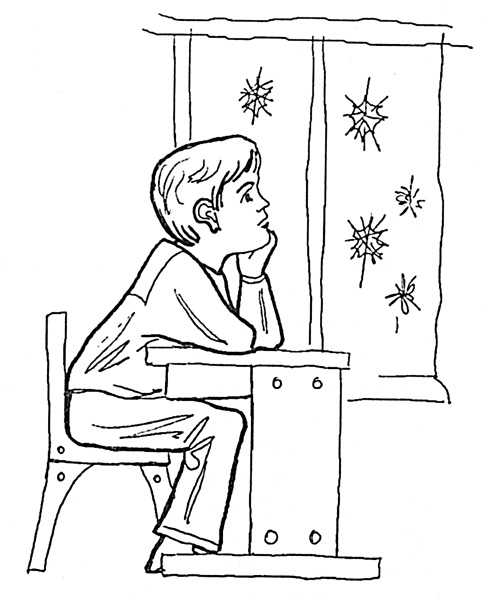 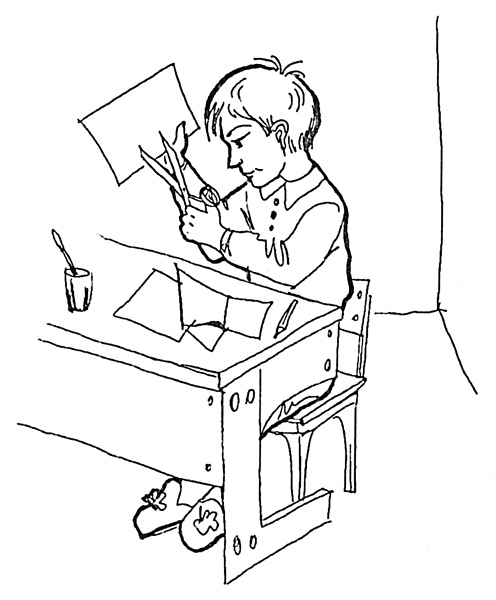 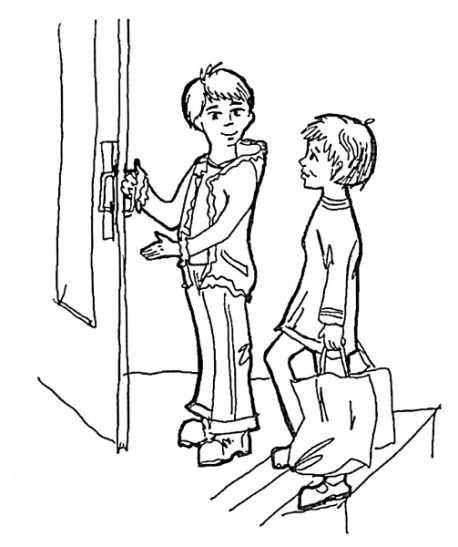 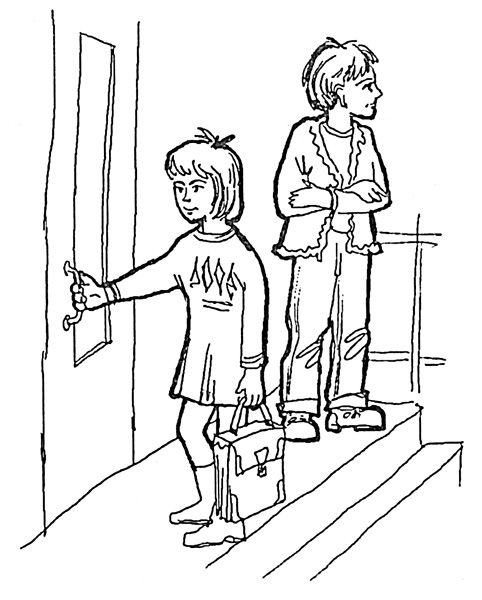 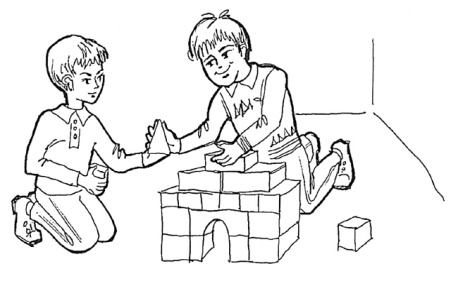 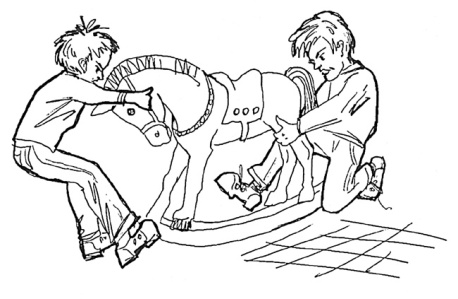 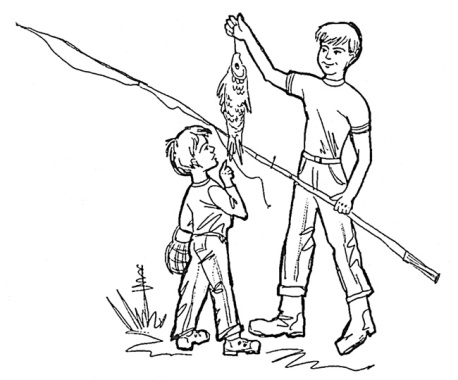 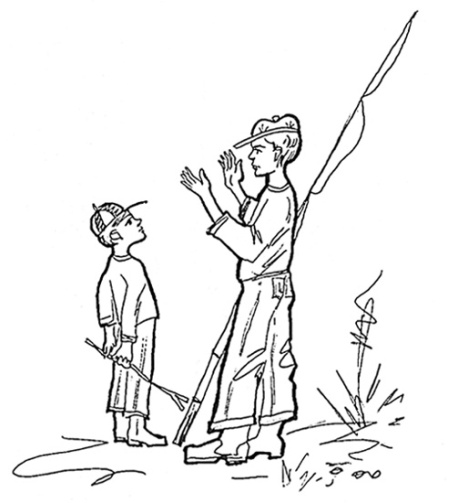 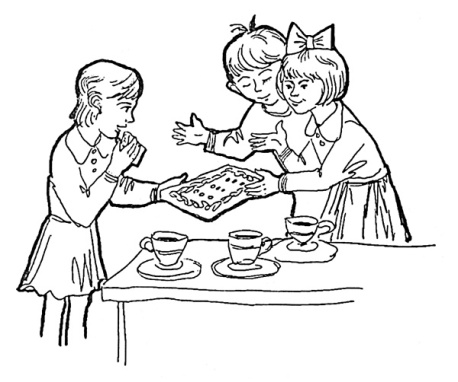 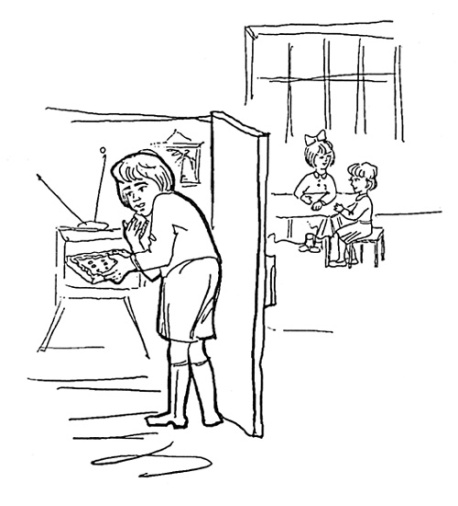  Приложение 3Методика «Что такое хорошо и что такое плохо?»Учащихся просят привести примеры: доброго дела, свидетелем которого ты был; зла, сделанного тебе другими; справедливого поступка твоего знакомого; безвольного поступка; проявления безответственности и др.Обработка результатов.Степень сформированности понятий о нравственных качествах оценивается по 3-х бальной шкале:1 балл – если у ребенка сформировано неправильное представление о данном нравственном понятии;2 балла – если представление о нравственном понятии правильное, но недостаточно четкое и полное;3 балла – если сформировано полное и четкое представление.Приложение 4Диагностика уровня воспитанности учащихся начальных классов (3–4-е классы)(методика Н.П. Капустиной)                                     Оценка результатов:5 – всегда4 – часто3 – редко2 – никогда1 – у меня другая позицияПо каждому качеству выводится среднеарифметическая оценка. В результате каждый ученик имеет 5 оценок. Они складываются и делятся на 5. Средний балл – уровень воспитанности.5 – 4,5 – высокий уровень                           3,9 – 2,9 - средний уровень4,4 – 4 – хороший уровень                          2,8 – 2 – низкий уровень(Гуткина  Л.Д. Организация и планирование воспитательной работы в школе. – М.: Центр «Педагогический поиск», 2001, стр. 115 – 118)Приложение 5Методика «Что такое хорошо и что такое плохо?»Учащихся просят привести примеры: доброго дела, свидетелем которого ты был; зла, сделанного тебе другими; справедливого поступка твоего знакомого; безвольного поступка; проявления безответственности и др.Обработка результатов.Степень сформированности понятий о нравственных качествах оценивается по 3-х бальной шкале:1 балл – если у ребенка сформировано неправильное представление о данном нравственном понятии;2 балла – если представление о нравственном понятии правильное, но недостаточно четкое и полное;3 балла – если сформировано полное и четкое представление.Приложение 6 Методика «Закончи предложение» (методика Н.Е. Богуславской)Детям предлагается бланк теста, где необходимо закончить предложения несколькими словами.Если я знаю, что поступил неправильно, то …Когда я затрудняюсь сам принять правильное решение, то …Выбирая между интересным, но необязательным, и необходимым, но скучным занятием, я обычно …Когда в моем присутствии обижают человека, я …Когда ложь становится единственным средством сохранения хорошего отношения ко мне, я …Если бы я был на месте учителя,  я …Обработка результатов.0 баллов – ребенок не имеет четких нравственных ориентиров. Отношения к нравственным нормам неустойчивое. Неправильно объясняет поступки, эмоциональные реакции неадекватны или отсутствуют.1 балл – нравственные ориентиры существуют, но соответствовать им ребенок не стремиться или считает это недостижимой мечтой. Адекватно оценивает поступки, однако отношение к нравственным нормам неустойчивое, пассивное. Эмоциональные реакции неадекватны.2 балла – нравственные ориентиры существуют, оценки поступков и эмоциональные реакции адекватны, но отношение к нравственным нормам ещё недостаточно устойчивое.3 балла – ребенок обосновывает свой выбор нравственными установками; эмоциональные реакции адекватны, отношение к нравственным нормам активное и устойчивоеПриложение 7    Незаконченные предложения, или моё отношение к людям.Отношение к друзьямДумаю, что настоящий друг …Не люблю людей, которые …Больше всего люблю тех людей, которые …Когда меня нет, мои друзья …Я хотел бы, чтобы мои друзья …Отношение к семьеМоя семья обращается со мной как …когда я был маленьким, моя семья …Чувство виныСделал бы все, чтобы забыть …Моей самой большой ошибкой было …Если ты совершаешь дурной поступок, то …Отношение к себеЕсли все против меня …Думаю, что я достаточно способен …Я хотел бы быть похожим на тех, кто …Наибольших успехов я достигаю, когда …Больше всего я ценю …(Богуславская Н.Е., Купина Н.А. Веселый этикет. – Екатеринбург: «АРД ЛТД», 1997, стр 37)Обработка результатов:За каждый ответ «да» поставьте себе 2 балла, за ответ «не знаю» –  по 1 баллу, а за ответ «нет» –  0 баллов. Сложите полученные очки.От 0 до 14 баллов. Вы еще не оценили до конца всех прелестей и достоинств дружбы. Скорее всего, вы не доверяете людям, поэтому с вами трудно дружить.От 15 до 35 баллов. У вас есть опыт дружбы, но есть и ошибки. Хорошо, что вы верите в настоящую дружбу и готовы дружить.От 35 до 50 баллов. Вы настоящий друг, верный и преданный. С вами тепло и радостно, ваши друзья чувствуют себя спокойно и надежно, доверяют вам, и вы платите им тем же. Приложение 8      Анкета-опросник «Настоящий друг»(Прутченков А.С. Наедине с собой. М. 1996, стр. 154)1. Делится новостями о своих успехах.2. Оказывает эмоциональную поддержку.3. Добровольно помогает в случае нужды.4. Стремиться, чтобы другу было приятно в его обществе.5. Не завидует другу.6. Защищает друга в его отсутствие.7. Терпим к остальным друзьям своего друга.8. Хранит доверенные ему тайны.9. Не критикует друга публично.10. Не ревнует друга к остальным людям.11. Стремится не быть назойливым.12. Не поучает, как нужно жить.13. Уважает внутренний мир друга.14. Не использует доверенную тайну в своих целях.15. Не стремиться переделать друга по своему образцу.16. Не предает в трудную минуту.17. Доверяет свои самые сокровенные мысли.18. Понимает состояние и настроение друга.19. Уверен в своем друге.20. Искренен в общении.21. Первым прощает ошибки друга.22. Радуется успехам и достижениям друга.23. Не забывает поздравить друга.24. Помнит о друге, когда того нет рядом.25. Может сказать другу то, что думает.Обработка результатов:За каждый ответ «да» поставьте себе 2 балла, за ответ «не знаю» –  по 1 баллу, а за ответ «нет» –  0 баллов. Сложите полученные очки.От 0 до 14 баллов. Вы еще не оценили до конца всех прелестей и достоинств дружбы. Скорее всего, вы не доверяете людям, поэтому с вами трудно дружить.От 15 до 35 баллов. У вас есть опыт дружбы, но есть и ошибки. Хорошо, что вы верите в настоящую дружбу и готовы дружить.От 35 до 50 баллов. Вы настоящий друг, верный и преданный. С вами тепло и радостно, ваши друзья чувствуют себя спокойно и надежно, доверяют вам, и вы платите им тем же.Приложение 9Мои достоинства и недостатки    Исследование самооценки детей 7–10 лет можно проводить и при помощи теста «Оцени себя». Ученикам предлагается набор положительных и отрицательных качеств и шкала — вертикальная линия, в верхней части которой располагаются положительные значения, а в нижней — отрицательные. Слова, образующие отдельные качества личности:аккуратность, беспечность, восприимчивость, гордость, грубость, жизнерадостность, заботливость, застенчивость, злопамятство, искренность, изысканность, капризность, легковерие, медлительность, мечтательность, настойчивость, нежность, непринужденность, нервозность, нерешительность, несдержанность, обаяние, обидчивость, осторожность, отзывчивость, педантичность, подвижность, развязность, рассудительность, решительность, самозабвение, сдержанность, сострадание, стыдливость, терпеливость, трусость, увлеченность, упорство, уступчивость, холодность, энтузиазм.В начале тестирования внимание детей обращают только на список оцениваемых качеств, из которых они выбирают по 5–6 самых привлекательных и самых непривлекательных. После того как эти качества отобраны (выписаны или подчеркнуты в списке), ученикам предлагают оценить себя и объясняют принцип размещения качеств на шкале. При анализе результатов важно отметить расположение на шкале как положительных, так и отрицательных качеств. Адекватной считается самооценка, при которой ребенок несколько положительных качеств ставит в верхнюю часть шкалы, а одно-два качества — в нижнюю часть или близко к середине. Если отрицательные качества поставлены близко к середине, одно из них попало в нижнюю часть шкалы, а хотя бы одно — в верхнюю часть, можно говорить, что ребенок в целом принимает себя и свой образ, но не идеализирует его и видит свои отрицательные черты. Если ребенок все положительные качества помещает в верхней части шкалы достаточно высоко, а отрицательные — в нижней или около середины — его оценка неадекватно завышена. Он не может или не хочет правильно себя оценить, не замечает своих недостатков и приписывает себе отсутствующие достоинства. Эта неадекватность может быть источником агрессивного поведения, конфликтности, так же как и тревожности или нарушения общения. Негативные проявления связаны с тем, что образ, который выстроил ребенок, не совпадает с представлением о нем других людей. Такое несовпадение препятствует контактам и является причиной асоциальных реакций школьника.Если ребенок располагает положительные черты ближе к середине, или, что еще хуже, в нижней части шкалы, то независимо от того, где поставлены отрицательные качества, можно говорить о неадекватной заниженной самооценке. Расположение отрицательных качеств только ухудшает (если они находятся в верхней части шкалы) или несколько улучшает (если они помещены внизу) общую структуру самооценки. Для таких детей, как правило, характерны тревожность, неуверенность в себе, стремление расположить к себе собеседника, особенно взрослых. Однако заниженная самооценка может быть связана и с асоциальностью, агрессивностью, особенно в тех случаях, когда от ученика настойчиво требуют выполнения каких-то обязанностей, с которыми он не справляется. Приложение 10 Анкетирование «Определи нравственные категории»            В работе с родителями большое внимание классный руководитель должен уделить вопросу понимания ими нравственных категорий. С этой целью он может предложить родителям дать определение основных нравственных категорий, формирование которых он считает наиболее важными в работе с учащимися. Предлагая родителям дать определение нравственных категорий, он должен предложить им вариант вопроса, который помогает определить понимание родителями той или иной нравственной категории как практически, так и теоретически.Доброта – это…Быть добрым – это значит…В характере моего ребенка это качество проявляется в том, что…Милосердие – это…Быть милосердным – это значит…В характере моего ребенка это качество проявляется в том, что…Терпимость – это…Быть терпимым – это значит…В характере моего ребенка это качество проявляется в том, что…Отзывчивость – это…Быть отзывчивым – это значит…В характере моего ребенка это качество проявляется в том, что…Послушание – это…Быть послушным – это значит…В характере моего ребенка это качество проявляется в том, что…Справедливость – это…Быть справедливым – это значит…В характере моего ребенка это качество проявляется в том, что…Приложение 11Анкетирование «Вредные привычки»            Родителям предлагается продолжить следующие предложения:Вредные привычки – это …Вредные привычки – следствие…От вредных привычек можно избавиться, если…Вредные привычки нашего ребенка – это…Вредные привычки нашего ребенка – следствие…Мы считаем, что наш ребенок в состоянии…Мы не считаем, что наш ребенок в состоянии…Избавиться от вредных привычек можно с помощью…Мы понимаем, что…Для того чтобы ребенок избавился от вредных привычек, ему нужно…Мы можем посоветовать другим родителям из собственного опыта…Приложение 12Анкета «Общечеловеческие, гражданские и христианские ценности»Определить свое отношение к данным ценностям по следующей шкале: очень значимы – «3», значимы «2», не очень значимы – «1», неприемлемы – «-», непонятны – «0».Положение об организации преподавания программы по духовно- нравственному воспитанию творческого объединения  «Как сделать мир добрее» в МБОУ СОШ №15 с углубленным изучением отдельных предметов города Заринска Алтайского края1.Общие положения1.1.Настоящее положение об организации преподавания программы  по духовно – нравственному  воспитанию творческого объединения  «Как сделать мир добрее» (далее - Программа) регламентирует порядок организации преподавания данной программы,  систему контроля и оценки планируемых результатов. 1.2. Положение разработано в соответствии с законом «Об образовании в Российской Федерации» от 29 декабря 2012 г. № 273-ФЗ; Федеральным законом от 24.07.1998 N 124-ФЗ (ред. от 02.12.2013) «Об основных гарантиях прав ребенка в Российской Федерации».1.3. Программа по духовно- нравственному воспитанию  творческого объединения «Как сделать мир добрее» является культурологической и направлена на развитие у школьников 10-11 лет представлений о нравственных идеалах и ценностях, составляющих основу религиозных и светских традиций многонациональной культуры России, на понимание их значения в жизни современного общества, а также своей сопричастности к ним. 1.4. . Программа по духовно- нравственному воспитанию «Как сделать мир добрее» не является обязательной в образовательном учреждении и способствует решению конкретных задач:- духовно- нравственного развития личности;- воспитания у детей гражданственности, уважении к правам и свободам человека, любви к Родине, природе, семье; - создания условий для наиболее полного удовлетворения потребностей интересов детей, укрепления духовного здоровья учащихся, развития толерантности; - способствовать адаптации в современном обществе, защите от негативных влияний среды.- формирования и укрепления  школьных традиций.2. Организационные условия реализации программы по духовно- нравственному воспитанию «Как сделать мир добрее»2.1.Организация преподавания программы по духовно- нравственному воспитанию «Как сделать мир добрее» предполагает добровольное участие участников образовательного процесса.2.2. С согласия обучающихся и по письменному заявлению родителей (законных представителей) принимается решение о зачислении в группу по изучению Программы2.3. Преподавание Программы обеспечивают педагоги с необходимой квалификацией, назначаемые и освобождаемые приказом директора.2.4. Педагог планирует и организует деятельность обучающихся по Программе, отвечает за жизнь и здоровье обучающихся.2.5. Общее руководство работой по Программе осуществляет заместитель директора по УВР в соответствии с должностной инструкцией.2.6. В рамках изучения Программы может осуществляться сотрудничество ОУ с традиционными религиозными конфессиями, которое оформляется соглашением о сотрудничестве.2.7. Для эффективной организации преподавания Программы могут использоваться электронные образовательные ресурсы:-федеральный центр информационно-образовательных ресурсов - http://fcior.edu.ru;-единая коллекция цифровых образовательных ресурсов - http://school-collection.edu.ru. (раздел «Культурно-историческое наследие» (произведения искусства из фондов Эрмитажа, произведения искусства Третьяковской галереи), «Тематические коллекции» (от Руси Киевской до Руси Московской);- электронная гуманитарная библиотека - www.gumfak.ru  (содержит учебные пособия по философии, культурологии, истории, произведения классиков);- http://www.patriarchia.ru/  Официальный сайт Русской Православной Церкви (Московский Патриархат), http://www.otdelro.ru/ Отдел религиозного образования и катехизации РПЦ;- сайт Общественной палаты - http://www.oprf.ru ;- сайт Уполномоченного по правам человека в Российской Федерации - http://www.ombudsman.gov.ru  (и соответствующие сайты уполномоченных по правам человека);- www.openclass.ru  Основной ресурс сети социально-педагогических сообществ.3.Формы и методы обучения по программе «Как сделать мир добрее»3.1. Принципами организации занятий по Программе являются принципы формирования ценностного отношения детей к миру, другим людям, самому себе; понимания культуры как духовного и материального богатства народов мира, нашей страны, как образа жизни людей разных сообществ, их обычаев, традиций и верований; воспитания толерантного, уважительного отношения к окружающим и через них -понимание самого себя; социальной позиции педагога; учета возрастных особенностей обучающихся. 3.2. Приоритетными в реализации задач Программы являются диалоговые методы в форме беседы, обсуждения, дискуссии, диспута, дилеммы, игры.3.3. Приоритетной формой работы с обучающимися по Программе является коллективная или индивидуальная творческая работа, построенная в соответствии с требованиями к проектированию младшего школьника.  3.4. Одной из форм организации деятельности по реализации задач Программы является экскурсионно-образовательная деятельность. При организации требуются: письменное согласие родителей (законных представителей). Издается приказ по образовательному учреждению, закрепляющий ответственность педагога за жизнь, безопасность и здоровье детей при осуществлении экскурсионных маршрутов. Экскурсия проводится по заранее разработанному и утвержденному плану. 4.Контроль и оценка результатов реализации программы по духовно- нравственному воспитанию «Как сделать мир добрее»4.1. Прохождение материала по Программе фиксируется в журнале кружковой работы  обучающихся. 4.2. Система оценивания результатов — безотметочная.  4.3. Мотивация обучающихся к изучению Программы обеспечивается через создание эмоционально-насыщенной образовательной среды, форм морального поощрения со стороны учителя, сверстников, родителей (похвала, вербальное поощрение, взаимооценка, одобрение). 5. Порядок зачисления в группу по изучению программы по духовно – нравственному воспитанию «Как сделать мир добрее 5.1. Комплектование в группу по изучению Программы проводится до 10 сентября текущего года, но в течение года может проводить дополнительный набор в группу. 5.2 За обучающимся сохраняется место в группе в случае болезни или прохождении санаторно- курортного лечения.5.3. Списочный состав группы составляет  от 15 человек (первый год обучения) и утверждается приказом директора по школе и  в соответствии с заявлениями родителей(законных представителей). 5.4. Каждый учащийся имеет право на свободный выход из группы. 6. Порядок организации занятий по программе духовно- нравственного воспитания «Как сделать мир добрее». 6.1. Учебный год по изучению Программы начинается  01 сентября и заканчивается 31 мая.6.2. Подготовка в работе в группе по Программе в новом учебном году проводится руководителем до окончания предшествующего года.6.3. Руководитель группы предоставляет для комплектования расписания занятий, утвержденную программу работы.6.4. Занятия по Программе проводится согласно расписанию, которое составляется в начале учебного года руководителем с учетом наиболее благоприятного режима труда и отдыха обучающихся, согласно норм  санитарных правил. Расписание утверждается директором школы.6.5. Образовательное учреждение обязуется проявлять уважение к личности обучающегося, оберегать его от всех форм физического и психологического насилия, обеспечить условия укрепления нравственного, физического и психологического здоровья, эмоционального благополучия, обучающегося с учетом его индивидуальных особенностей.7. Документация и отчетность7.1. Педагог, осуществляющий работу по Программе,  имеет и ведет следующую документацию: - рабочую программу, согласованную и утвержденную администрацией школы;- журнал кружковой работы, где отмечает посещаемость, содержание и продолжительность занятий;- папки с методическими разработками.7.2. Заместитель директора по УВР осуществляет контроль за работой путем: - проверки журнала не реже 1 раза в четверть;- посещения занятий согласно графику внутришкольного контроля;- анкетирования обучающихся и родителей(законных представителей) с целью изучения удовлетворенности услугами.                                          ФОТОПРИЛОЖЕНИЕ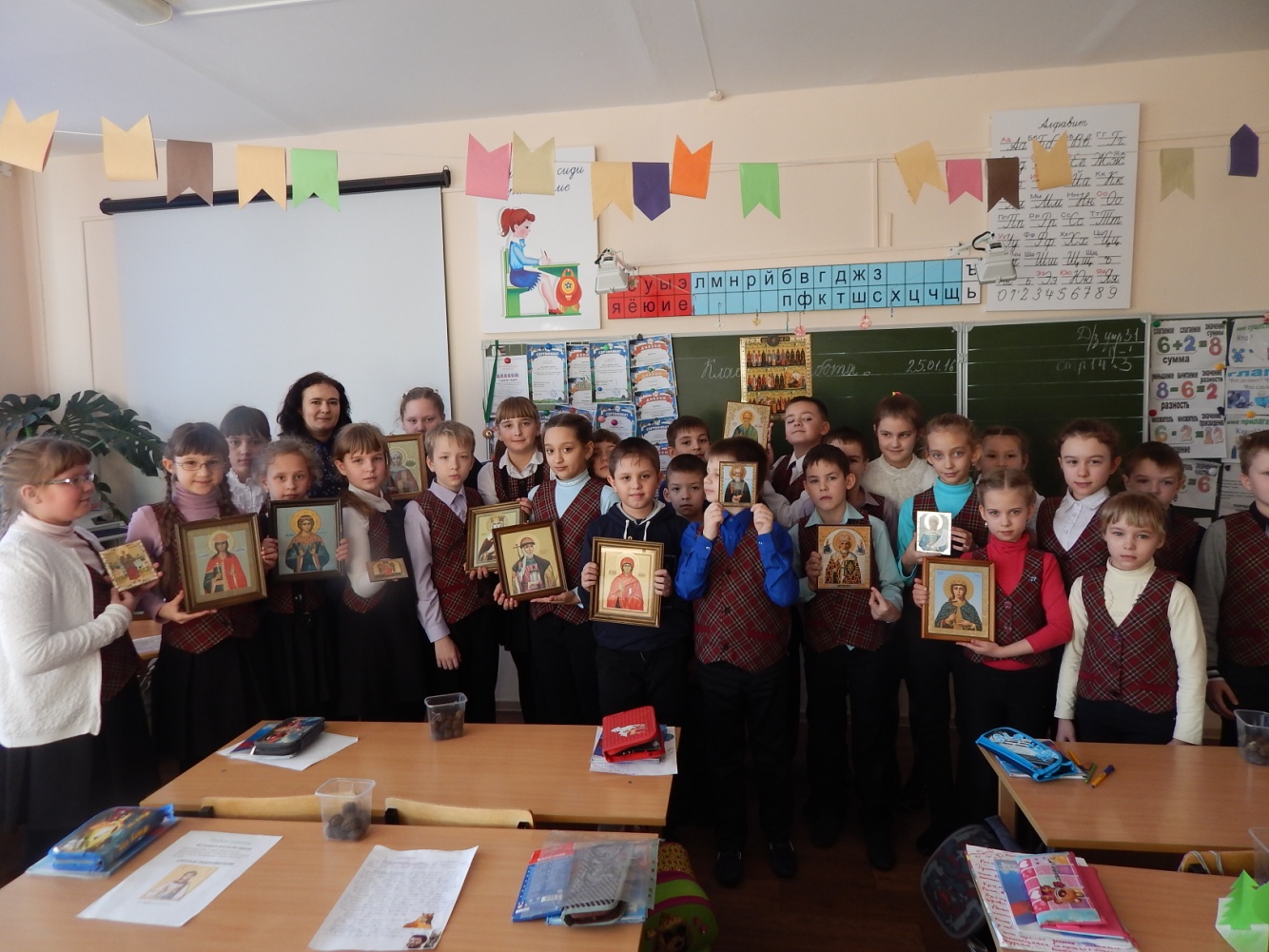 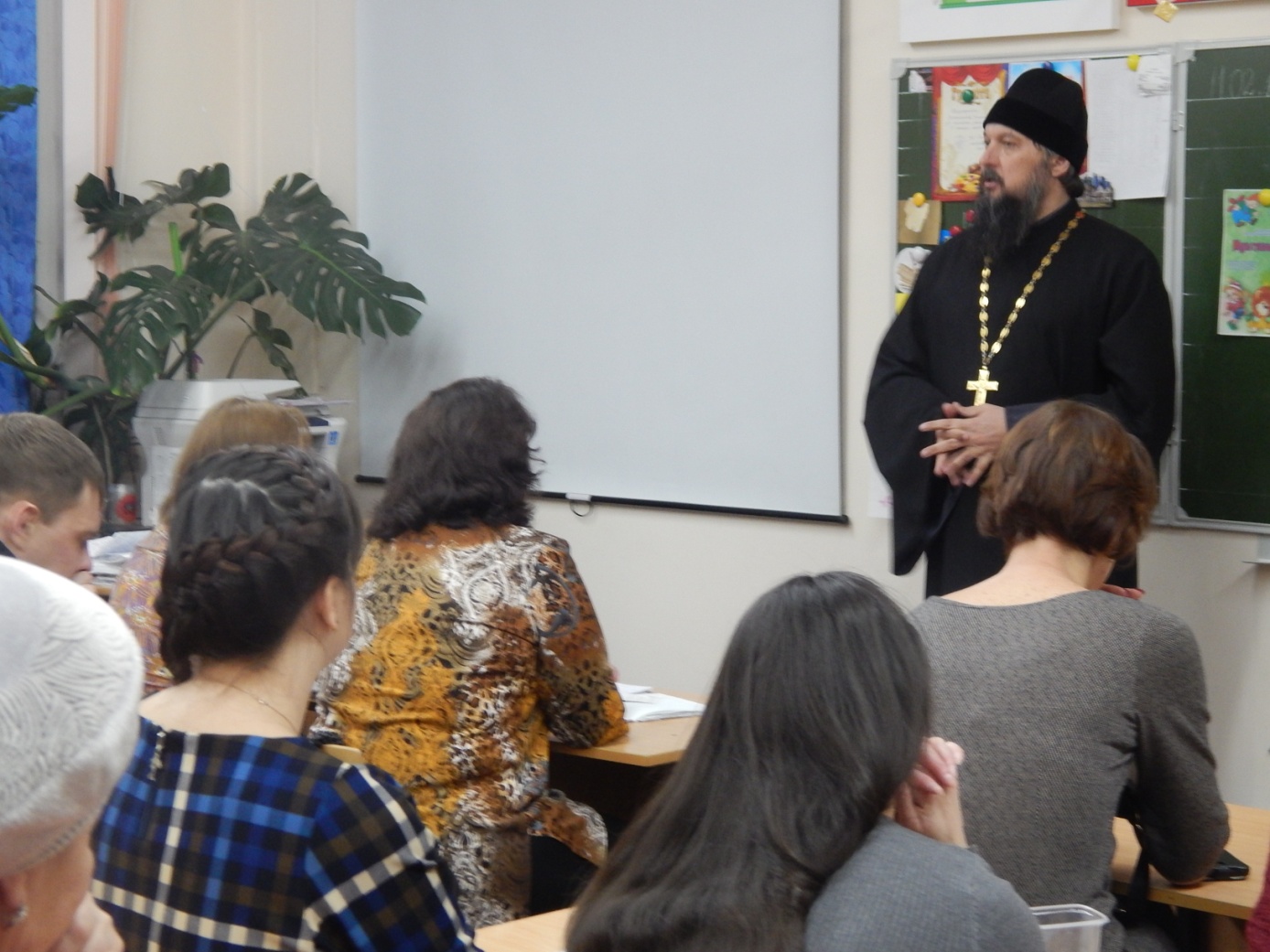 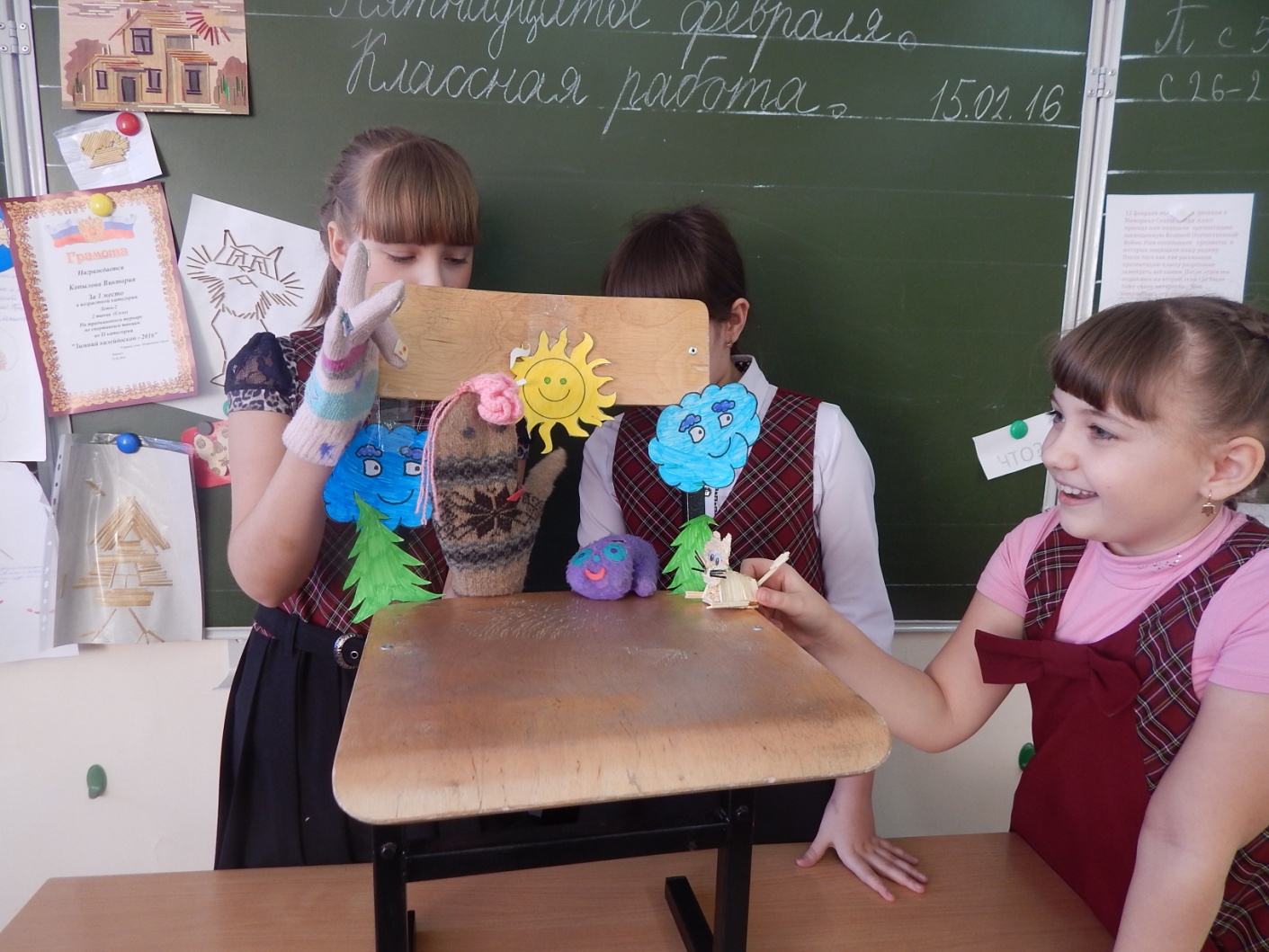 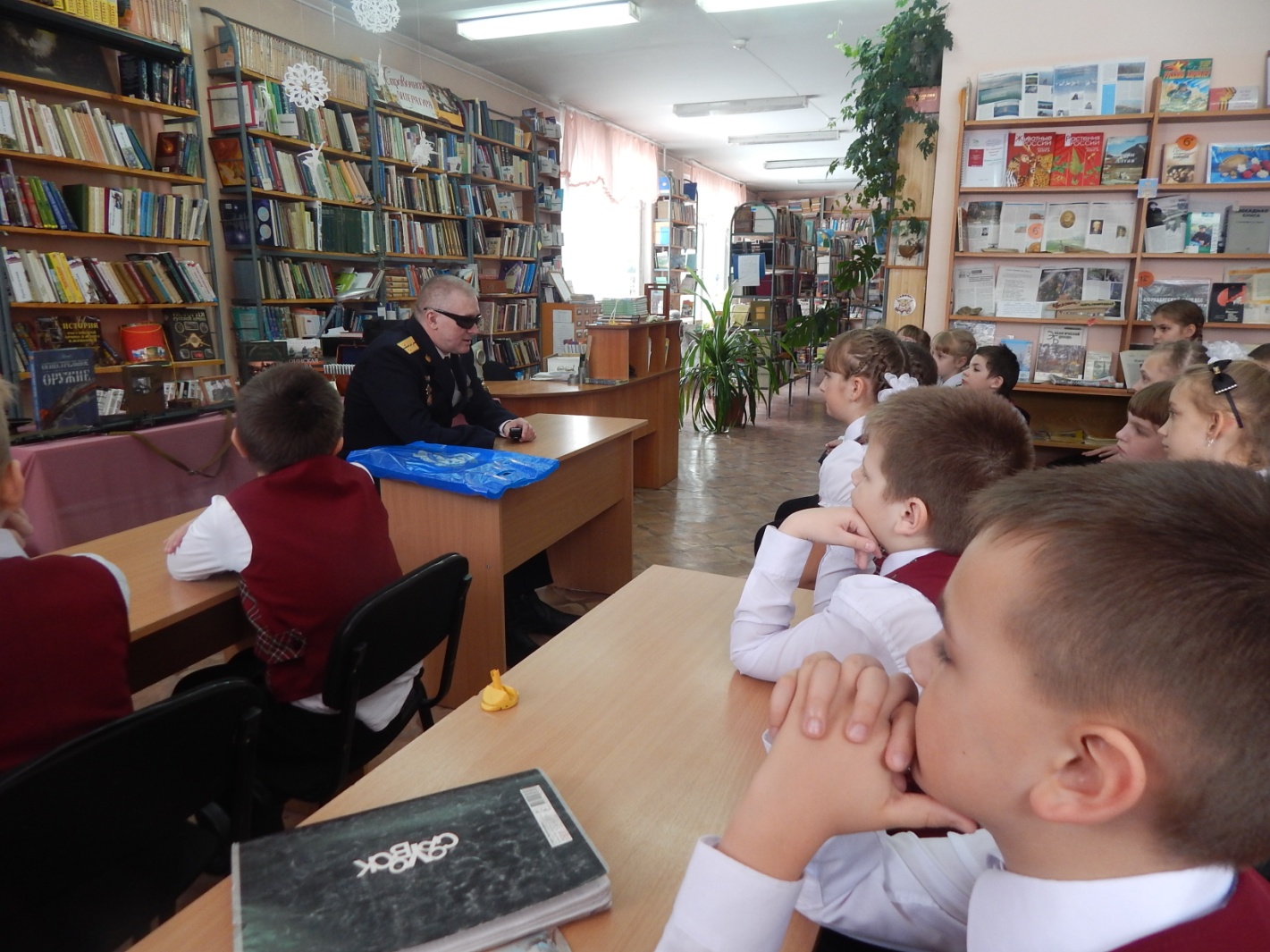 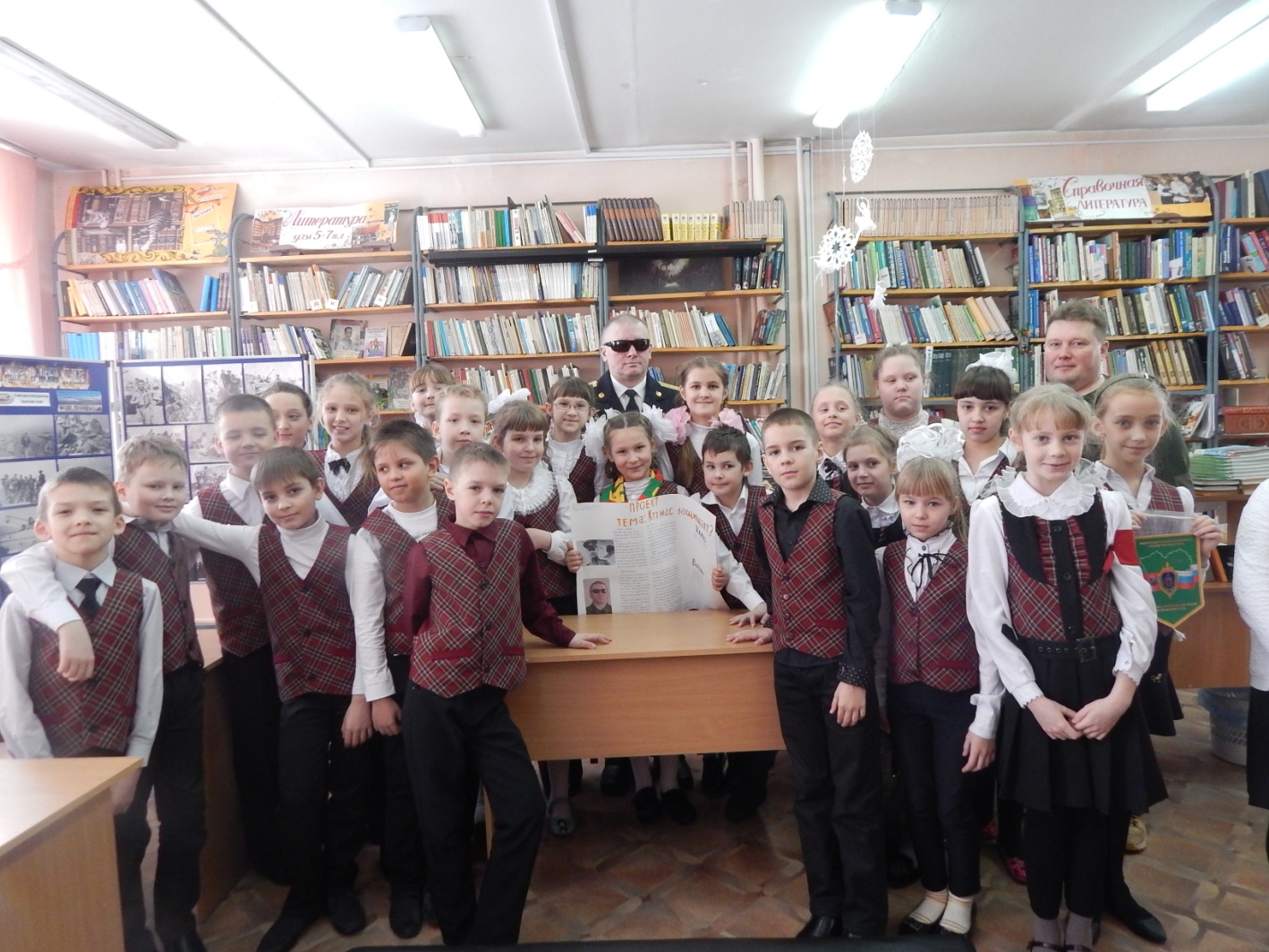 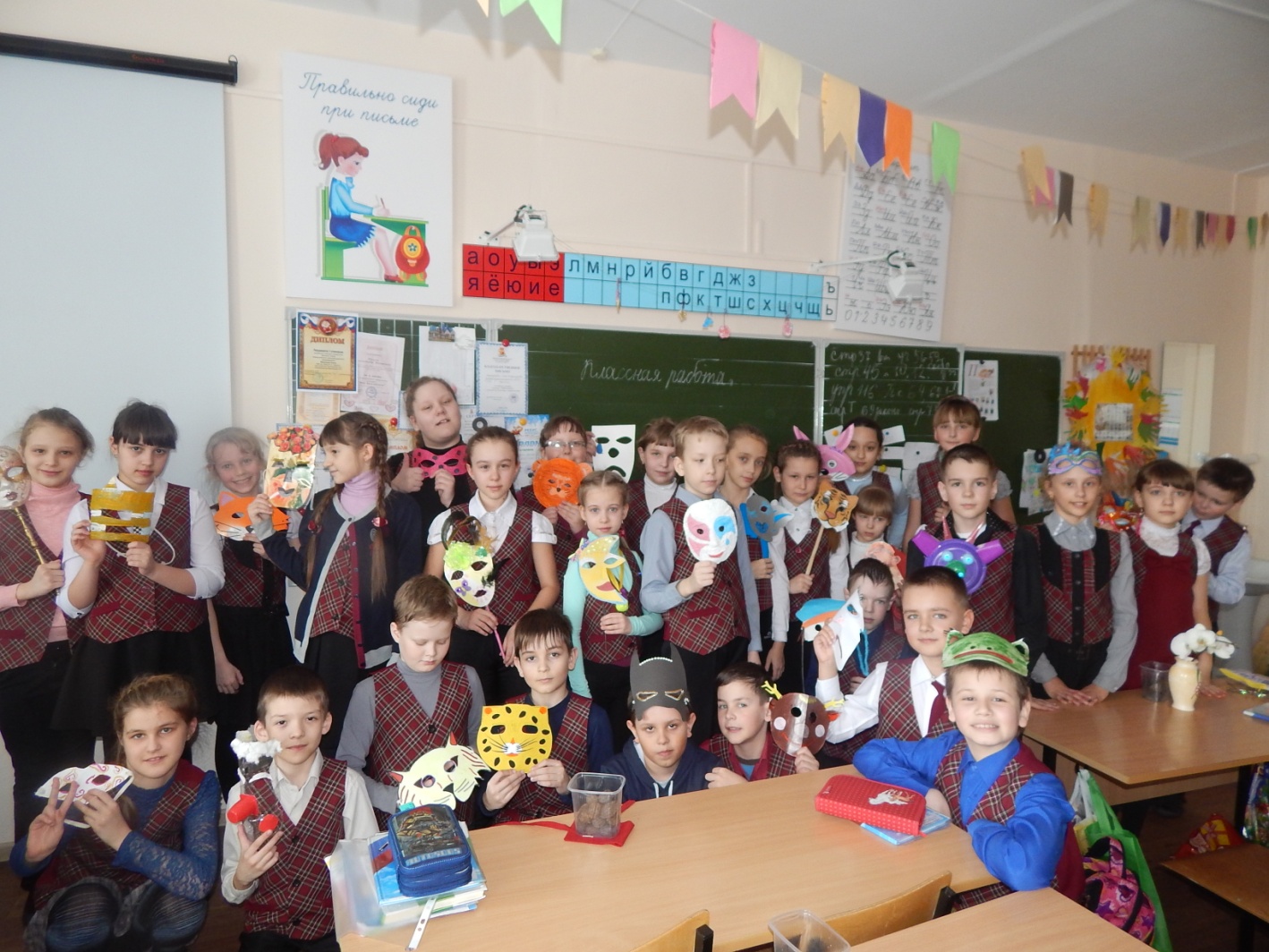 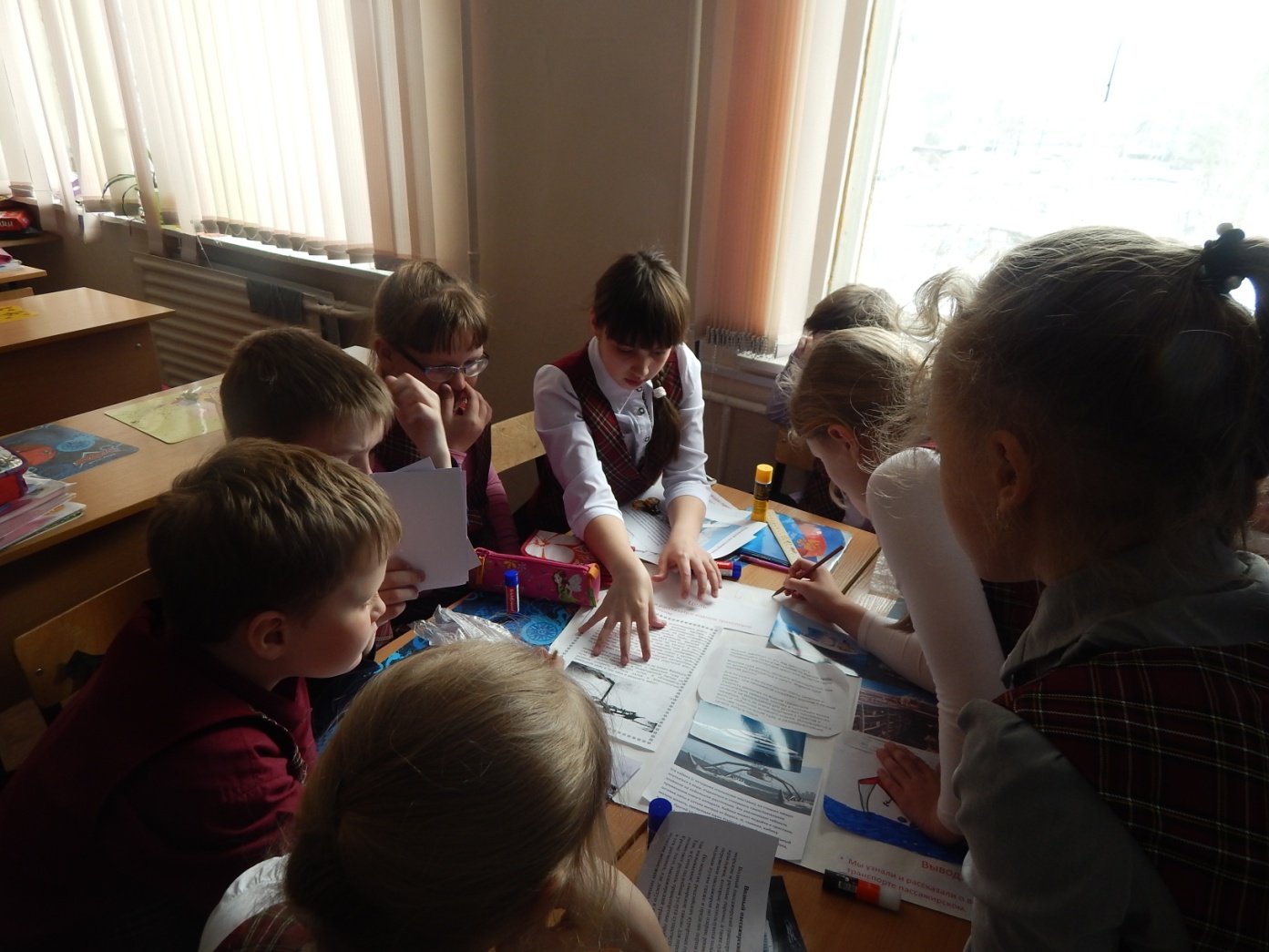 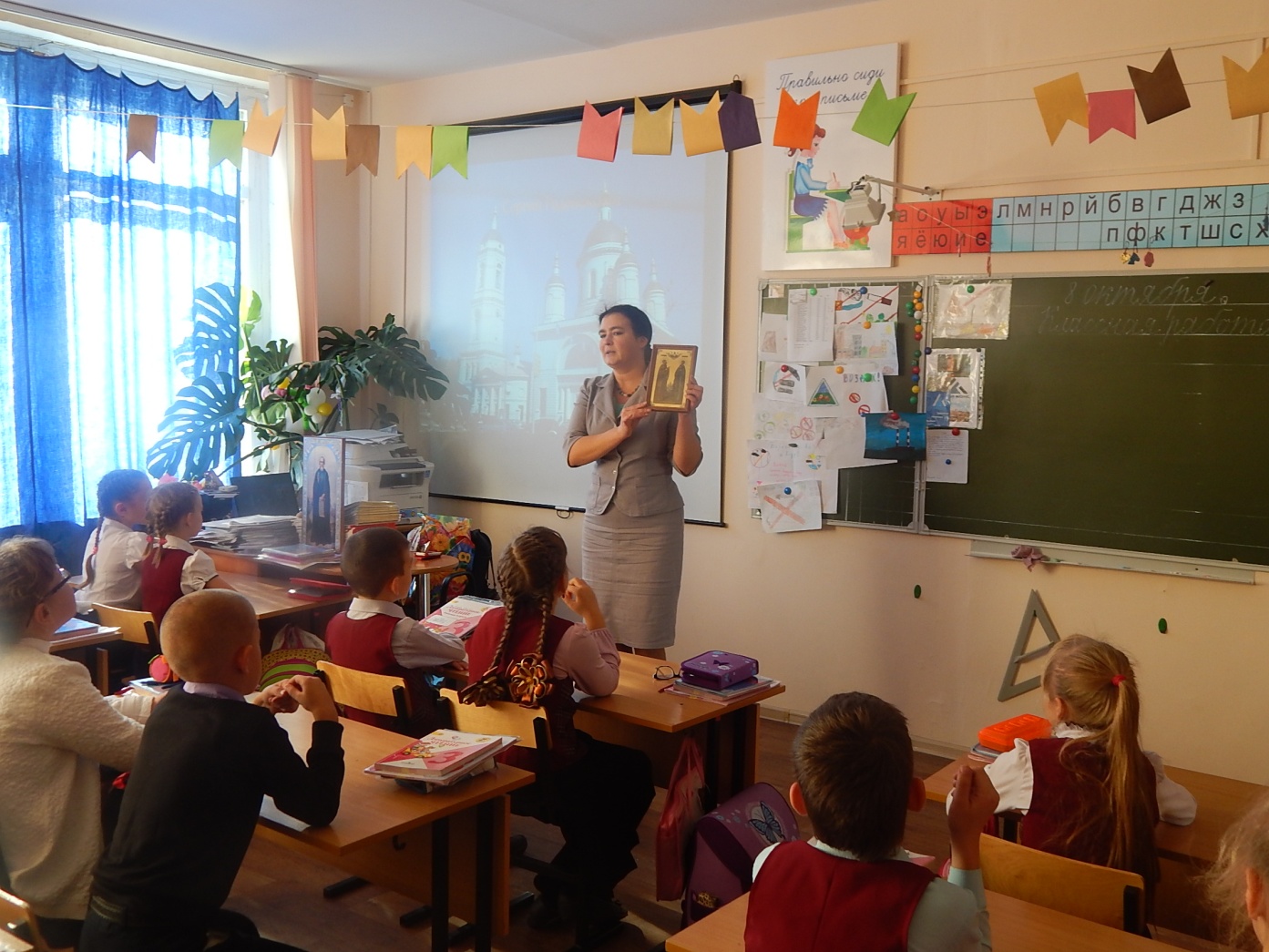 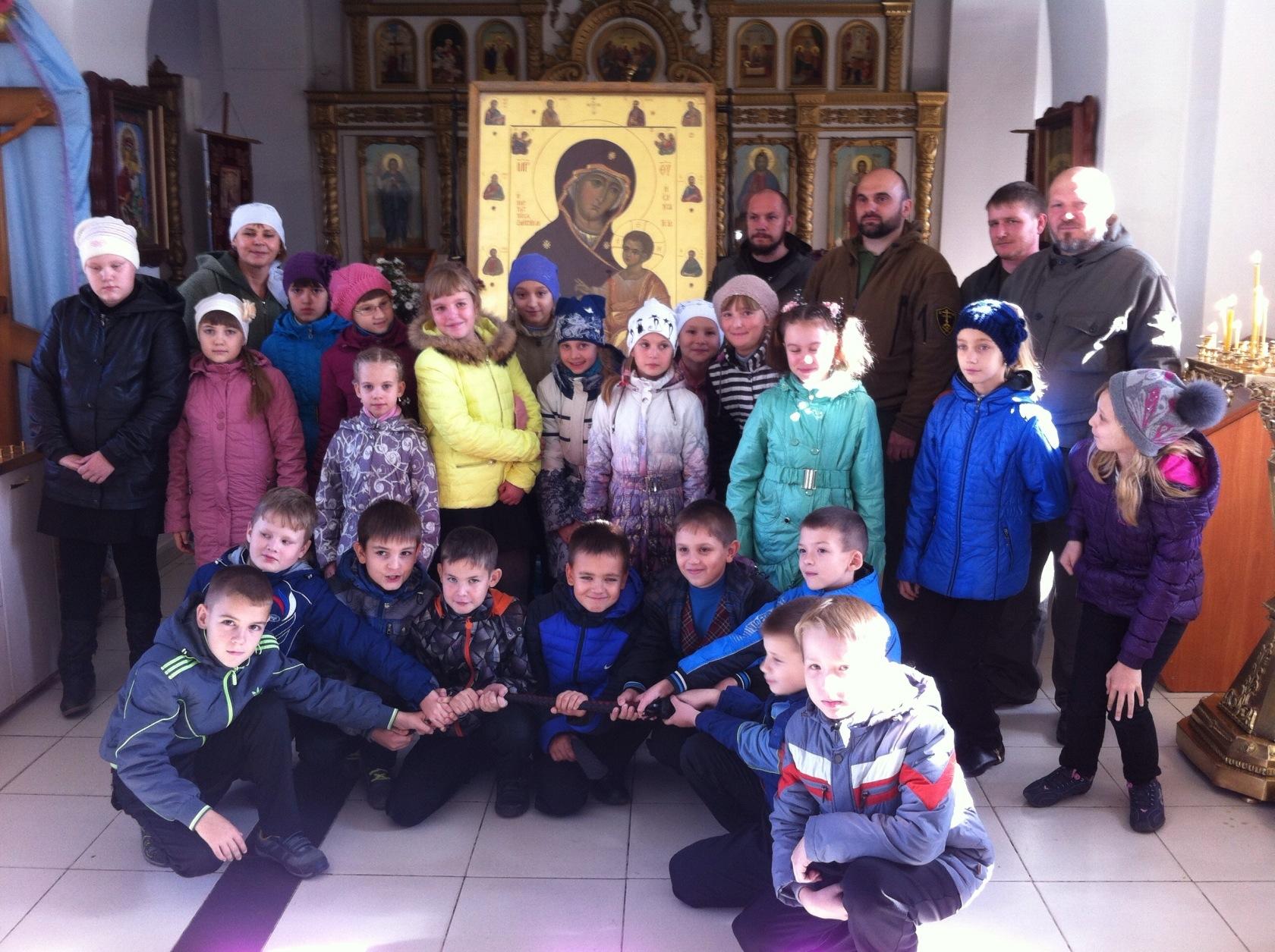 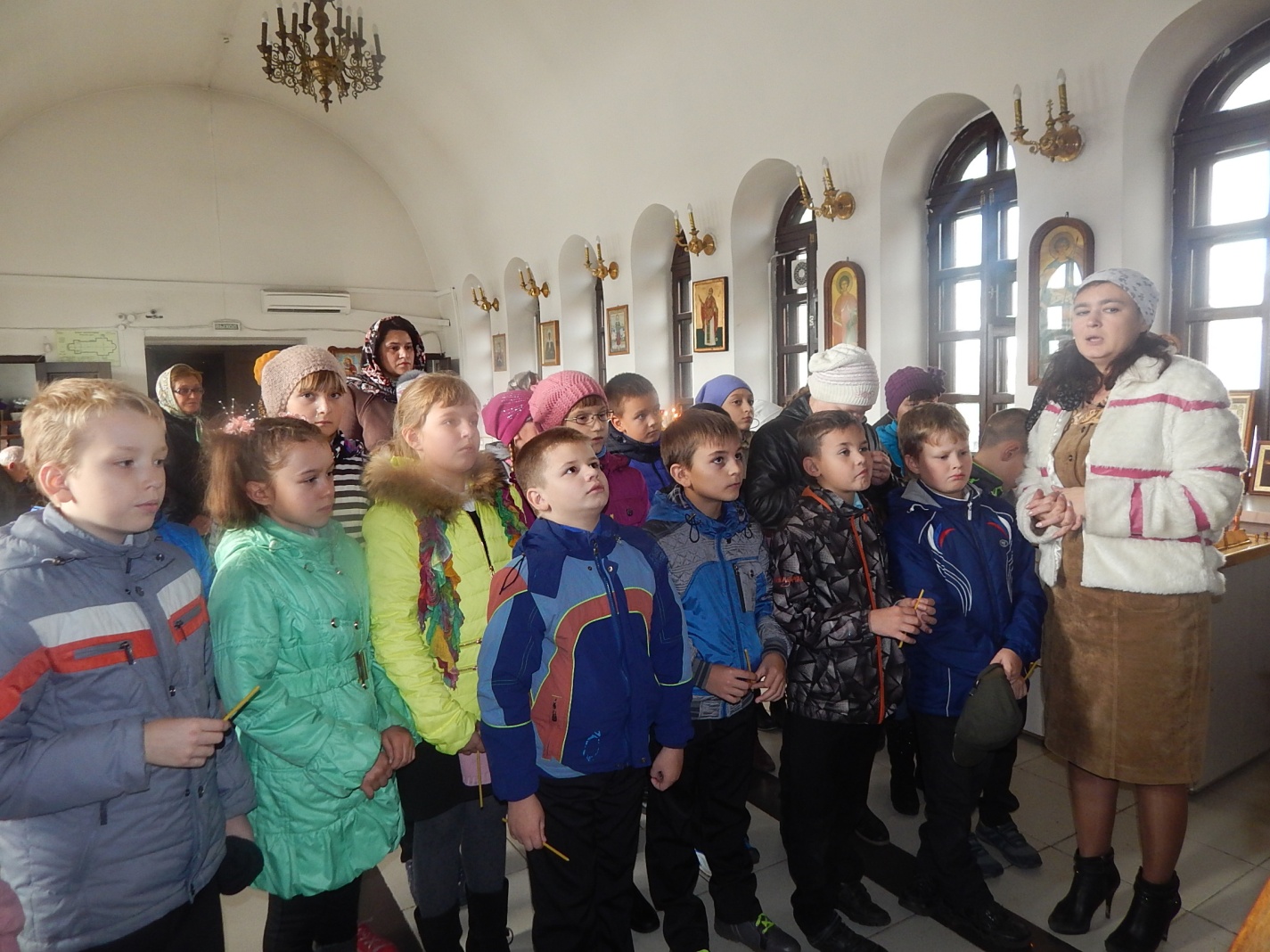 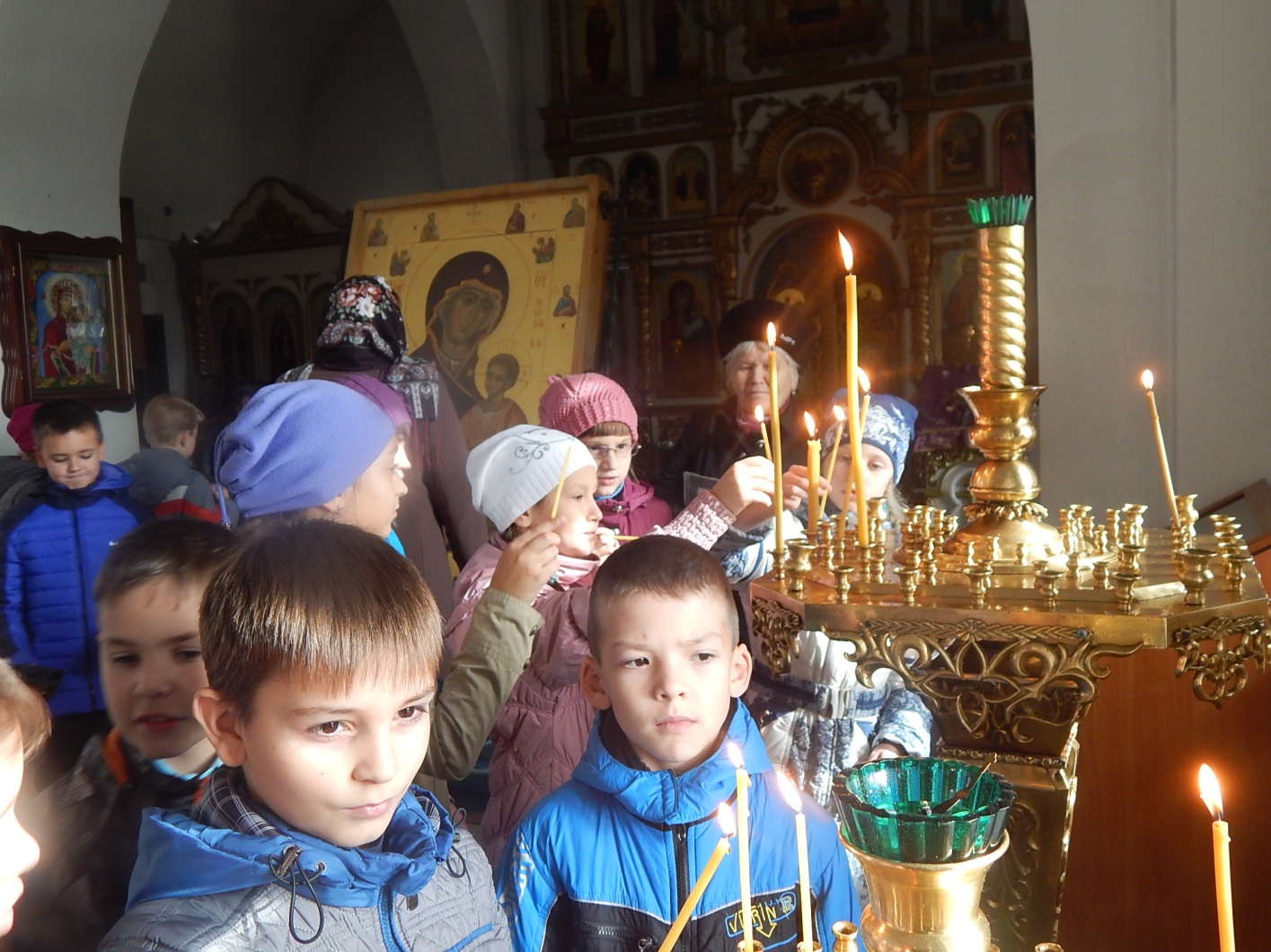 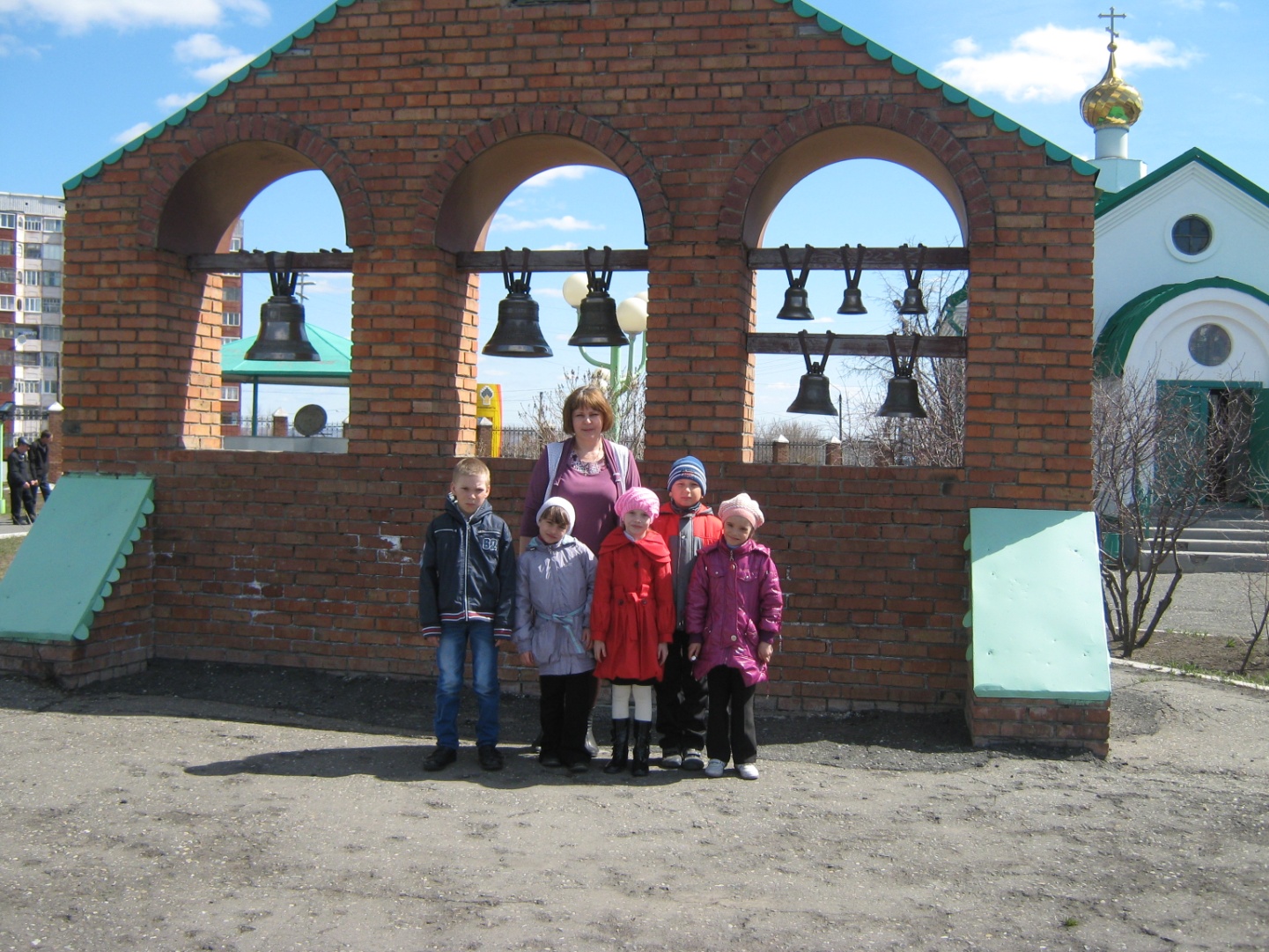 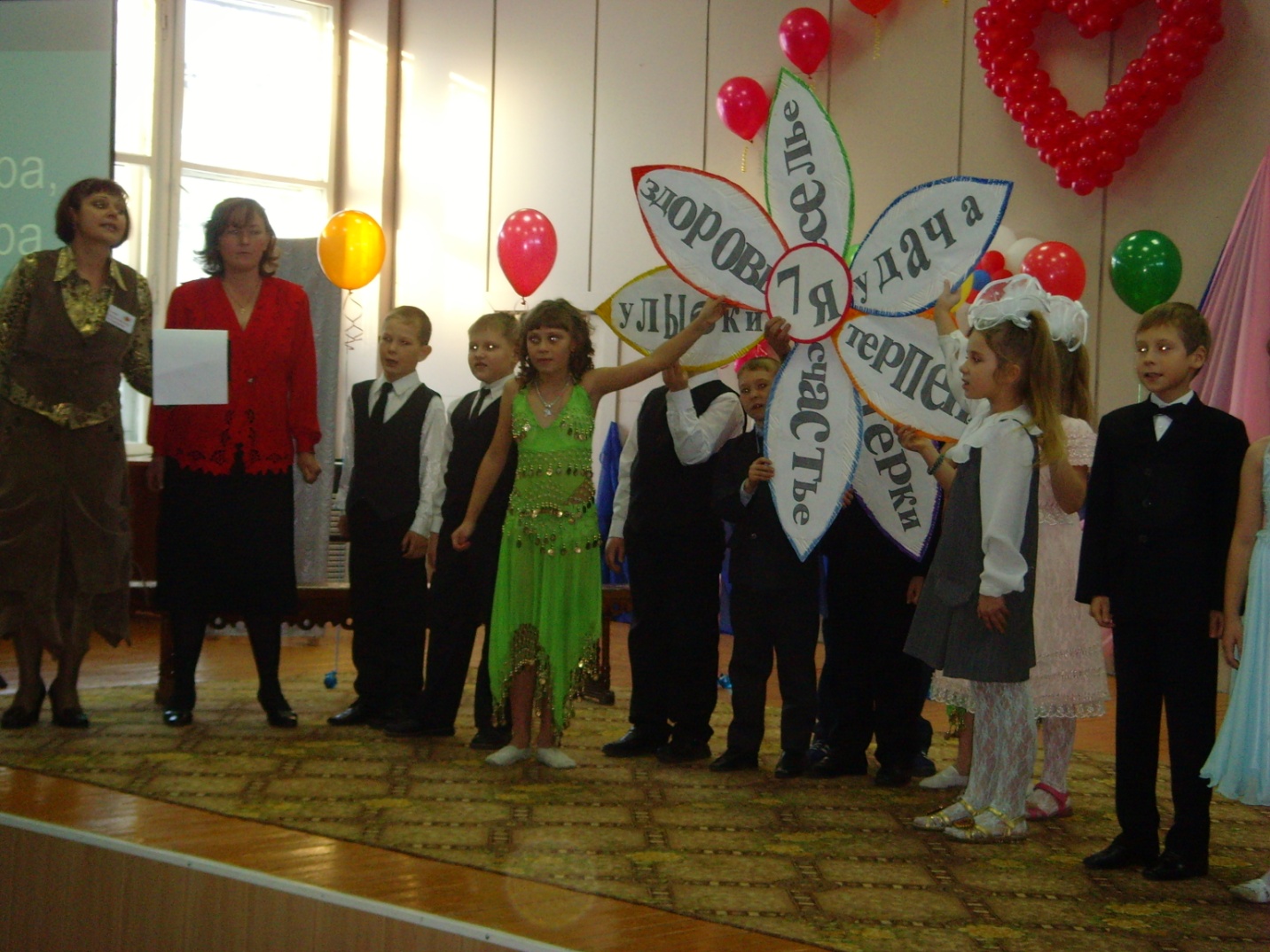 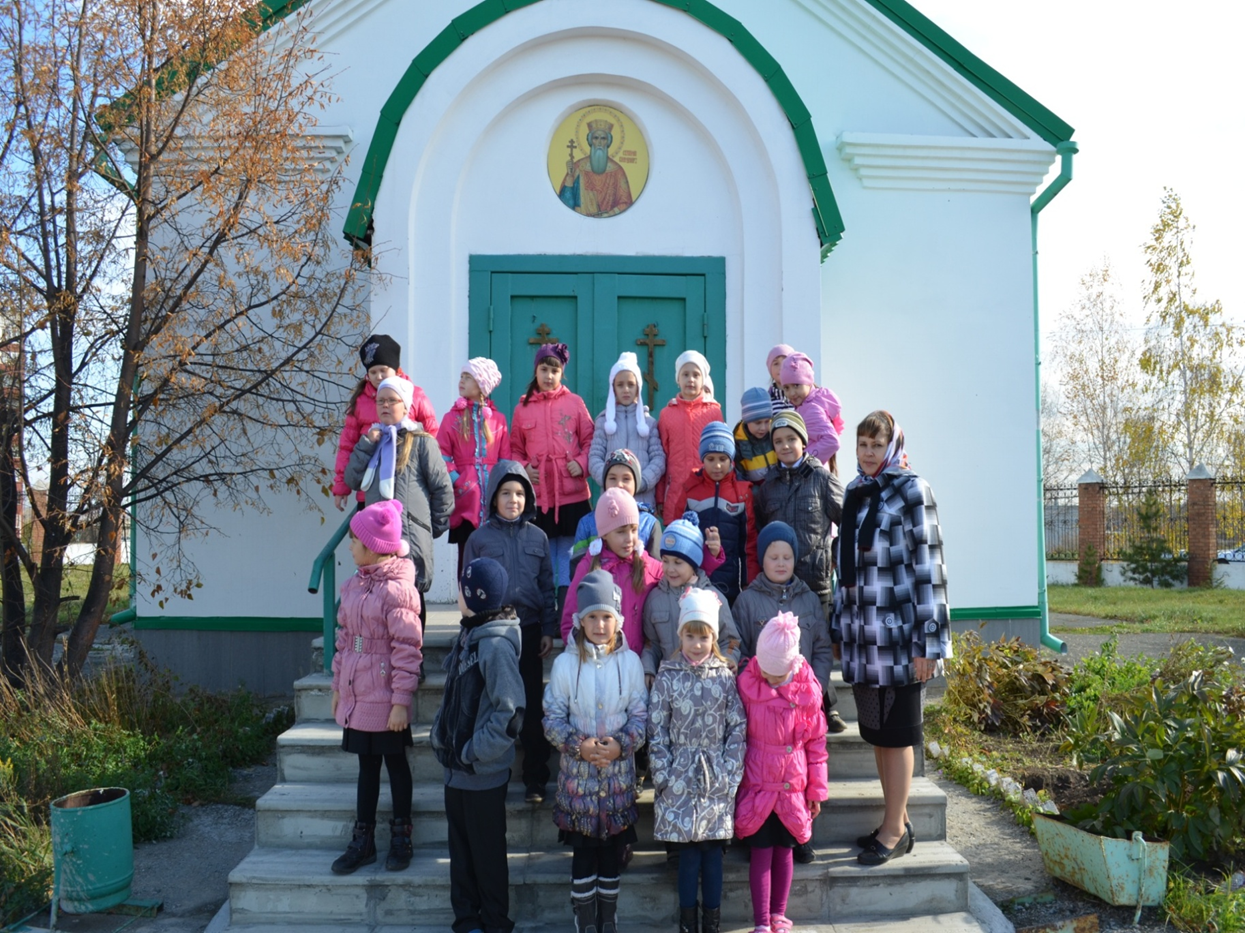 РАССМОТРЕНАметодическим объединениемучителей начальных классов____________ Н.В. СергееваПротокол № _____________от «____» _________ 2016 г.СОГЛАСОВАНАЗаместитель директора ________ /Т.Г. Прудникова/«_____» __________ 2016 г.УТВЕРЖДЕНАДиректор МБОУ СОШ №15с углублённым изучением отдельных предметов________ /П.И. Макашенец/Приказ № _____________от «____» _________ 2016 г.№ п/пРазделКол-во часовВиды деятельности1.«Мир, окружающий нас»  5В процессе работы над разделами младшим школьникам будут предоставлены возможности для реализации следующих видов деятельности:-практическая деятельность; -художественно-творческая деятельность;-восприятие произведений искусства;-наблюдение и эстетическое переживание окружающей реальности;-учебное сотрудничество;-индивидуальная учебная деятельность;-игровая деятельность;-исследовательская деятельность;- проектная деятельность-моделирование;-оценивание своих достижений;-анализирование информации;-извлечения  из различных источников необходимых сведений2.«Мы в этом мире»15В процессе работы над разделами младшим школьникам будут предоставлены возможности для реализации следующих видов деятельности:-практическая деятельность; -художественно-творческая деятельность;-восприятие произведений искусства;-наблюдение и эстетическое переживание окружающей реальности;-учебное сотрудничество;-индивидуальная учебная деятельность;-игровая деятельность;-исследовательская деятельность;- проектная деятельность-моделирование;-оценивание своих достижений;-анализирование информации;-извлечения  из различных источников необходимых сведений3.« Жития святых как пример добродетели»  10В процессе работы над разделами младшим школьникам будут предоставлены возможности для реализации следующих видов деятельности:-практическая деятельность; -художественно-творческая деятельность;-восприятие произведений искусства;-наблюдение и эстетическое переживание окружающей реальности;-учебное сотрудничество;-индивидуальная учебная деятельность;-игровая деятельность;-исследовательская деятельность;- проектная деятельность-моделирование;-оценивание своих достижений;-анализирование информации;-извлечения  из различных источников необходимых сведений4.«Мир через искусство»5В процессе работы над разделами младшим школьникам будут предоставлены возможности для реализации следующих видов деятельности:-практическая деятельность; -художественно-творческая деятельность;-восприятие произведений искусства;-наблюдение и эстетическое переживание окружающей реальности;-учебное сотрудничество;-индивидуальная учебная деятельность;-игровая деятельность;-исследовательская деятельность;- проектная деятельность-моделирование;-оценивание своих достижений;-анализирование информации;-извлечения  из различных источников необходимых сведенийВ процессе работы над разделами младшим школьникам будут предоставлены возможности для реализации следующих видов деятельности:-практическая деятельность; -художественно-творческая деятельность;-восприятие произведений искусства;-наблюдение и эстетическое переживание окружающей реальности;-учебное сотрудничество;-индивидуальная учебная деятельность;-игровая деятельность;-исследовательская деятельность;- проектная деятельность-моделирование;-оценивание своих достижений;-анализирование информации;-извлечения  из различных источников необходимых сведенийИТОГО35В процессе работы над разделами младшим школьникам будут предоставлены возможности для реализации следующих видов деятельности:-практическая деятельность; -художественно-творческая деятельность;-восприятие произведений искусства;-наблюдение и эстетическое переживание окружающей реальности;-учебное сотрудничество;-индивидуальная учебная деятельность;-игровая деятельность;-исследовательская деятельность;- проектная деятельность-моделирование;-оценивание своих достижений;-анализирование информации;-извлечения  из различных источников необходимых сведенийТематическое планированиеКол- во часовХарактеристика деятельности учащихсяМир, окружающий нас             5 часовМир, окружающий нас             5 часовМир, окружающий нас             5 часов«Красота окружающего мира»                            1 1часРасширить понятие «окружающий мир» через заочное путешествие по просторам нашей Родины, в том числе родного города. Наблюдать  за красотой окружающего мира  через знакомство с картинами известных художников И. Левитана, И. Остроухова, И. Шишкина. Сделать вывод о красоте и хрупкости мира, окружающего человека. Выполнить рисунок самого красивого, что видели за лето. Тестирование (Приложение 4)Экскурсия в лес по теме «Красота окружающего мира»                             1 1часЭкскурсия в «Сухой лог». Наблюдать за красотой окружающего мира. Повторить правила поведения в природе. Участвовать в акции «Чистый лес» (сбор мусора). Чаепитие.«Мир рукотворный и нерукотворный»           11 часРасширить понятия мир рукотворный и нерукотворный. Сделать вывод о тесном взаимодействии двух миров. Различать предметы рукотворного и нерукотворного мира на картинах, в раскраске. Выполнить творческое задание по раскрашиванию предоставленных шаблонов.«Мир видимый и невидимый»                 1 1часЗнакомиться  с понятиями мир видимый и невидимый. Рассуждать, есть ли в нашем мире то, чего нельзя потрогать и увидеть, но можно почувствовать. Видимый мир как то, что нас окружает. Невидимый мир через чувства и переживания, которые свойственны человеку. Анализировать картины В. Васнецова, Ч. Барбера через внешнее содержание к внутреннему соответствию. Анкетирование (Приложение 5)Экскурсия в храм по теме «Мир видимый и невидимый»                 1 1часЗнакомиться  с миром, видимым и невидимым, в храме. Узнавать, что понимается под миром невидимым в православии. Рассмотреть человека как МИР.2.Мы в этом мире        15 часов 2.Мы в этом мире        15 часов 2.Мы в этом мире        15 часов «Кто мы в этом мире?» 1 1часРазмышлять о месте человека в мире. Познакомиться с  Притчей о талантах. Анализировать содержание Притчи с точки зрения: что в ней обо мне. Обсудить произведение К. Ушинского «Размышления маленького христианина о человеке». Составить рассказ о себе, как части мира. Анкетирование (Приложение 1)«Золотое правило нравственности»     11 часВспомнить, по каким нравственным правилам живет весь мир. Размышлять, какое из правил можно назвать «золотым». Объяснить, почему правило «Как хотите, чтобы с вами поступали люди, так и поступайте с ними» является «золотым правилом нравственности». Проанализировать, какое правило я выполняю точно, а над выполнением какого нужно потрудиться. Тестирование (Приложение 2)«Друзья. Первое правило дружбы». Встреча с Русланом Климочкиным.          11 часУчаствовать  в беседе с Русланом Юрьевичем Климочкиным, кавалером ордена Мужества, участником вооруженного конфликта на таджикско-афганской границе. Узнать первое правило дружбы. Ответить на вопрос: «А я настоящий друг?». Учиться составлять диалог на заданную тему, задавать вопросы, отвечать на поставленные вопросы. Анкетирование (Приложение 8)«Что такое добродетели»   11 часСоставлять план ответа на вопрос: «Что такое добродетели». Работать с толковым словарем, определяя понятие «добродетели». Узнать, что входит в понятие «добродетели». Ответить на вопрос,  какие добродетели свойственны мне. Тестирование (Приложение 3)«Объединяющая сила добродетели»        11 час Сравнивать добродетели и противоположные им качества - пороки. Размышлять, почему некоторые люди бывают  добрыми, а другие злыми, почему одни способны обижать друг друга, разрушать мир, а другие украшают его и созидают. Прочитать и проанализировать рассказ В. А. Сухомлинского «Обыкновенный человек». «Доброта»                   1 1часРазмышлять, что такое доброта. Какого человека можно назвать добрым? Прочитать и провести анализ произведения Л. Серафимовой «Какой я?». С помощью различных источников подобрать пословицы, поговорки и мудрые высказывания о  доброте. Изобразить доброту на рисунке в любой технике исполнения. Сделать вывод: «Я – добрый человек?». Анкетирование (Приложение 7)«Милосердие»                1 1часРазмышлять, что такое милосердие. Какого человека можно назвать милосердным? Прочитать и провести анализ произведения Л. Серафимовой «Плохой день». С помощью различных источников подобрать пословицы, поговорки и мудрые высказывания о милосердии.  Изобразить милосердие  на рисунке в любой технике исполнения. Сделать вывод: «Я – милосердный  человек?»«Миролюбие»1 1часРазмышлять, что такое миролюбие. Какого человека можно назвать миролюбивым? Подобрать синонимы к понятию «миролюбивый». Составить мини-  сочинение на тему: «Зачем миру миролюбие?» Сделать вывод: «Я – миролюбивый  человек?»«Честность»11 часРазмышлять, что такое честность. Какого человека можно назвать честным? Прочитать и провести анализ произведений В Осеевой «Плохо», «Что легче?». Привести пример честного поступка в своей жизни. С помощью различных источников подобрать пословицы, поговорки и мудрые высказывания о честности.  Сделать вывод: «Я – честный  человек?». Анкетирование (Приложение 9)«Послушание»1 1часРазмышлять, что такое  послушание. Какого человека можно назвать послушным? Нужно ли человеку послушание? Прочитать и выполнить анализ сказки «Морозко». С помощью различных источников подобрать пословицы, поговорки и мудрые высказывания о послушании. Сделать вывод: «Я – послушный человек?» Анкетирование для родителей(Приложение 11)Экскурсия в храм по теме «Красота внешняя и внутренняя»1 1часЗнакомиться  с миром красоты внешней и внутренней. Рассуждать, что красота внешняя и внутренняя могут не совпадать. Поразмышлять, какие черты и качества сделают человека красивым.«Любовь всеобъемлющая»11 часРазмышлять, что такое любовь? Кого можно любить? А кого нельзя любить? Поиграть в игру «Серебряный лучик». Познакомиться с первым посланием апостола Павла к Коринфянам. Можно ли любовь высказать через музыку, живопись. Рассмотреть изображение «Иисус моет ноги своим ученикам» художника А. Рублева. Слушание музыкальных произведений. «Гордость и гордыня»1 1часРассуждать о понятиях гордость и гордыня. Познакомиться с толкованием этих слов в словаре. Чем можно гордиться. Какие добродетели помогут избавиться от гордыни. Поиграть в игру «Что хорошо, что плохо», «Закончи пословицу».«Измени себя. Покаяние»11 часРассуждать, что значит стыдно, где болит, когда стыдно. Узнать какие шаги есть в покаянии. Таинство исповеди в храме. Ответить, какие уроки жизни преподает К. Г. Паустовский в произведении «Теплый хлеб». Анкетирование для родителей (Приложение 10)Проект «Подвиг в моей жизни»1 1часОпределить лексическое  значение слова «подвиг».  Обсудить, какие подвиги совершали люди в разные времена. Ответить на вопрос, а я могу совершить подвиг? В чем он будет заключаться? Выполнить групповой проект на заданную тему, собрав общий материал, определив цел, задачи, форы работы и представления. Работать с различными источниками информации.3.Жития святых как пример добродетели    10 часов3.Жития святых как пример добродетели    10 часов3.Жития святых как пример добродетели    10 часов« Жития святых как пример добродетели»11 часОбсудить, кого называют святыми и за что. Рассуждать, зачем нам знать о жизни православных святых.  Рассмотреть изображения святых на иконах и иллюстрациях. Любовь к Родине на примере жизни Александра Невского и Дмитрия Донского1 1часРассуждать, какого человека можно назвать патриотом. Что такое патриотизм. Провести исследование жизни  и подвига Александра Невского и Дмитрия Донского. Ответить на вопрос: почему преподобных можно назвать патриотами. Рассмотреть иллюстрации с изображением  жизненного подвига святых.Любовь к Родине на примере жизни князя Владимира11 часПознакомиться с житием князя Владимира. Узнать, в чем заключается его заслуга перед отечеством. Рассмотреть иконы с изображением преподобного. Написать письмо князю от благодарных потомков с благодарением и просьбой. Послушание на примере жития Серафима Саровского11 часПознакомиться с жизнью преподобного Серафима Саровского. Узнать, как называл преподобный всех, кто приходил к нему за помощью.  Рассмотреть рисунки и иконы с изображением святого. Написать мини- сочинение на тему: «Чему можно научиться у Серафима Саровского».Образ семьи в житиях князя Петра и княгини Февронии, царя Николая и царицы Александры Романовых.1 1часРассуждать, что такое семья, зачем она человеку. Как распределяются роли в семье. Ответить на вопрос, какими качествами должны обладать члены семьи. Рассмотреть жизнь современной семьи на примере кого- то из учеников. Рассмотреть жизнь Князя Петра и княгини Февронии Муромских и царя Николая и царицы Александры Романовых, как образец семьи и семейных отношений. Рассмотреть фотографии и иконы семьи Романовых. Просмотреть мультфильм А. Горленко «Петр и Феврония».Матрона Московская как образ терпения, сострадания и милосердия1 1часУзнать о жизни и подвиге Матроны Московской, познакомиться с интересными фактами биографии. Рассмотреть портрет и икону святой. Совершить заочное путешествие в Покровский женский монастырь и сделать вывод: почему Матрона Московская является примером сострадания и милосердия. Анкетирование (Приложение 6)Любовь к родителям в жизни Сергия Радонежского1 1часУзнать пятую заповедь Закона Божьего. Познакомиться с житием преподобного Сергия Радонежского. Размышлять, какой урок мудрости может преподать святой своим примером. Рассмотреть картину М. Нестерова «Видение отроку Варфоломею».  Провести конкурс рисунков на тему «Житие преподобного Сергия Радонежского».Лука Крымский как пример любви к людям1 1часУзнать о жизни и подвиге Луки Крымского, познакомиться с интересными фактами биографии. Рассмотреть портрет и икону святителя. Посмотреть фильм «Святитель Лука Крымский» и сделать вывод: почему Лука Крымский является примером любви к людям.Я и мое святое имя 1 1часПознакомиться с житием  православных угодников, чьи имена носят учащиеся. Узнать День своего Ангела. Начать подготовку к празднованию Дня именинника (составление сценария, распределение ролей и обязанностей).Праздник «День именинника»1 1часПровести игровую развлекательную программу с элементами театрализации по сценарию, самостоятельно составленному  детьми. В конце праздника провести чаепитие. На мероприятие пригласить родителей и  членов семьи. Анкетирование для родителей (Приложение 12)4.Мир через искусство                5 часов4.Мир через искусство                5 часов4.Мир через искусство                5 часовСлово                          1 1часРазмышлять о слове, как искусстве. Зачем нужно владеть словом? Выяснить, когда слово ранит, когда лечит.  Когда СМИ наносят вред словом. Узнать, какой наказ дала А. А. Ахматова в стихотворении «Мужество». Чтение произведений А. С. Пушкина как пример слова.Музыка                       1 1часВыяснить, как через музыку происходит знакомство с окружающим миром. Познакомиться с музыкальными произведениями П. И. Чайковского. Поиграть в игру «Где может звучать эта музыка?»Живопись                   11 часРасширить духовный мир через знакомство с картинами В. М. Васнецова «Распятие», «Богоматерь с Младенцем» и В. И. Сурикова «Нерукотворный  образ», «Изгнание торгующих из храма». Узнать историю сюжета. Сделать вывод, что через живопись  можно знакомиться с красотой мира.Экскурсия в храм «Иконография»          1 1часУзнать что такое икона, особенности написания икон, как появилась первая икона. Познакомиться с чудотворными  иконами Вознесенского храма. Раскрыть тайну иконы, которая прибыла в наш храм по реке Чумыш.Мультипликация. Итоговое занятие.     11 часРассмотреть современный вид искусства- мультипликацию. Рассуждать  о пользе и вреде мультипликации. Посмотреть и выполнить анализ мультфильма Станислава Подивилова «Твой крест». Заполнить анкету «Мои достоинства и недостатки» (Приложение 9)Дата№п/п№п/пНаименование разделов, темВсего часовФормы организациидеятельности1.Мир, окружающий нас 1.Мир, окружающий нас 1.Мир, окружающий нас 1.Мир, окружающий нас 51 неделя1 неделя1.1«Красота окружающего мира»1Образовательное путешествие2 неделя2 неделя1.2Экскурсия в лес оп теме «Красота окружающего мира»1Экскурсия3 неделя3 неделя1.3«Мир рукотворный и нерукотворный»1Ученый совет4 неделя4 неделя1.4«Мир видимый и невидимый»1Деловая игра5 неделя5 неделя1.5.Экскурсия в храм по теме «Мир видимый и невидимый»1Экскурсия2.Мы в этом мире2.Мы в этом мире2.Мы в этом мире2.Мы в этом мире156 неделя6 неделя2.1«Кто мы в этом мире?»1«Следствие ведут знатоки"7 неделя7 неделя2.2«Золотое правило нравственности»1Урок мудрости8 неделя8 неделя2.3«Друзья. Первое правило дружбы». Встреча с Русланом Климочкиным.1Интервью9 неделя9 неделя2.4«Что такое добродетели»1Устный журнал10 неделя10 неделя2.5«Объединяющая сила добродетели»1Урок мудрости11 неделя11 неделя2.6«Доброта»1Ученый совет12 неделя12 неделя2.7«Милосердие»1Откровение13 неделя13 неделя2.8«Миролюбие»1Урок мудрости14 неделя14 неделя2.9«Честность»1Ученый совет15 неделя15 неделя2.10«Послушание»1Исследование16 неделя16 неделя2.11Экскурсия в храм по теме «Красота внешняя и внутренняя»1Экскурсия17 неделя17 неделя2.12«Любовь всеобъемлющая»1Урок мудрости18 неделя18 неделя2.13«Гордость и гордыня»1Урок мудрости19 неделя19 неделя2.14«Измени себя. Покаяние»1Откровение20 неделя20 неделя2.15Проект «Подвиг в моей жизни»1Исследование3.Жития святых как пример добродетели3.Жития святых как пример добродетели3.Жития святых как пример добродетели3.Жития святых как пример добродетели1021 неделя21 неделя3.1« Жития святых как пример добродетели»1Экскурсия в прошлое 22 неделя22 неделя3.2Любовь к Родине на примере жизни Александра Невского и Дмитрия Донского1Исследование 23 неделя23 неделя3.3Любовь к Родине на примере жизни князя Владимира1Экскурсия в прошлое24 неделя24 неделя3.4Послушание на примере жития Серафима Саровского1Урок мудрости25 неделя25 неделя3.5Образ семьи в житиях князя Петра и княгини Февронии, царя Николая и царицы Александры Романовых.1«Следствие ведут знатоки"26 неделя26 неделя3.6Матрона Московская как образ терпения, сострадания и милосердия1Экскурсия в прошлое27 неделя27 неделя3.7Любовь к родителям в жизни Сергия Радонежского1Урок мудрости28 неделя28 неделя3.8Лука Крымский как пример любви к людям1Исследование29 неделя29 неделя3.9Я и мое святое имя 1Исследование30 неделя30 неделя3.10Праздник «День именинника»1Театрализованноепредставление4.Мир через искусство4.Мир через искусство4.Мир через искусство4.Мир через искусство531 неделя31 неделя4.1Слово1Урок мудрости32 неделя32 неделя4.2Музыка1Урок - сказка33 неделя33 неделя4.3Живопись 1Урок - сказка34 неделя34 неделя4.4Экскурсия в храм «Иконография»1Экскурсия35 неделя35 неделя4.5Мультипликация. Итоговое занятие.1Урок - сказкаИТОГО35Дата внесения измененийСодержаниеРеквизиты документаПодпись лица, внёсшего записьЯ оцениваю себя вместе с родителямиМеня оценивает учительИтоговые оценки1. ЛЮБОЗНАТЕЛЬНОСТЬ:мне интересно учитьсяя всегда выполняю домашние заданияя люблю читатьмне интересно находить ответы на непонятные вопросыя стремлюсь получать хорошие отметки2. ПРИЛЕЖАНИЕ:я старателен в  учебея внимателеня старателеня помогаю другим в делах и сам обращаюсь за помощьюмне нравится самообслуживание в школе и дома3. ОТНОШЕНИЕ К ПРИРОДЕ:я берегу землюя берегу растенияя берегу животныхя берегу природу4. Я И ШКОЛА:я выполняю правила для учащихсяя выполняю правила внутришкольной жизния участвую в делах класса и школыя добр в отношениях с людьмия справедлив в отношениях с людьми5. ПРЕКРАСНОЕ В МОЕЙ ЖИЗНИ:я аккуратен и опрятеня соблюдаю культуру поведенияя забочусь о здоровьея умею правильно распределять время учебы и отдыхау меня нет вредных привычекЦенностиБаллЦенностиБалл1. Верность поставленной цели17. Великодушие2. Способность к состраданию18. Готовность прийти на помощь3. Участливость19. Святость4. Чувство надежности, безопасности20. Честность5. Убежденность21. Смирение6. Стремление сотрудничать с другими22. Инициативность и находчивость7. Мужество23. Оптимизм8. Упорство в достижении цели24. Доброта9. Энтузиазм, активное отношение к жизни25. Любовь10. Справедливость26. Преданность в дружбе11. Вера27. Послушание12. Верность28. Терпение13. Чувство товарищества29. Миролюбие14. Способность прощать30. Настойчивость15. Дружелюбие31. Радостное восприятие жизни16. Вежливость32. Готовность уповать на Бога